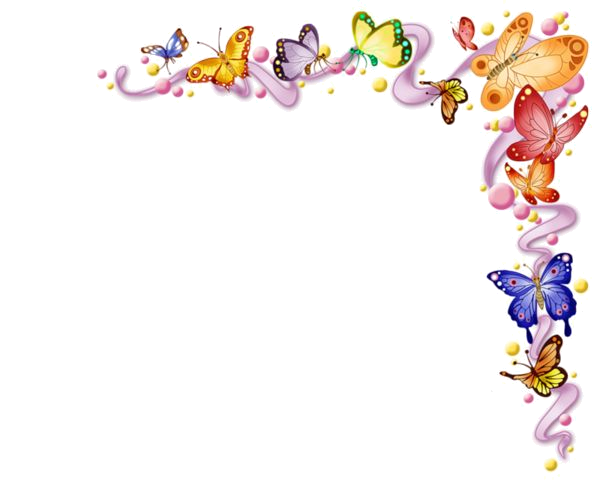 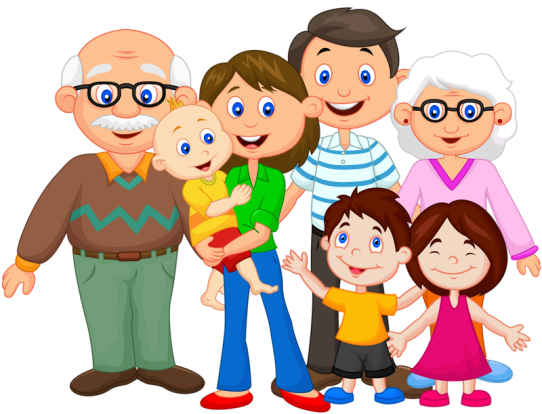 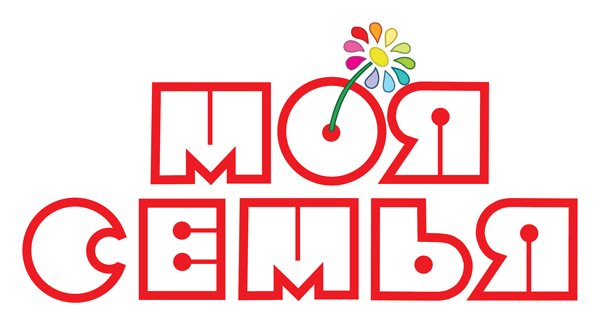 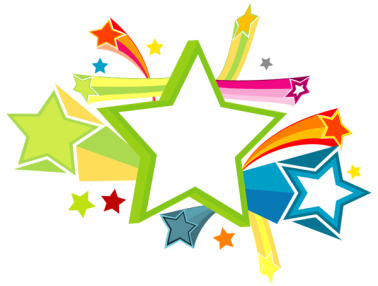 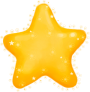 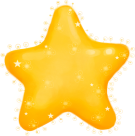 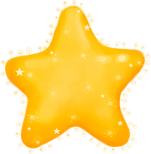 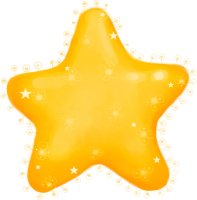 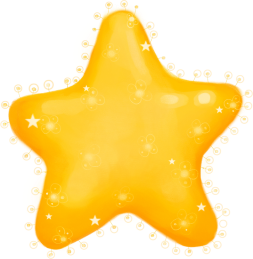 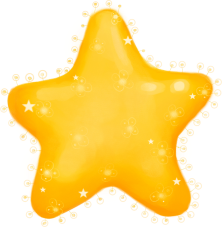 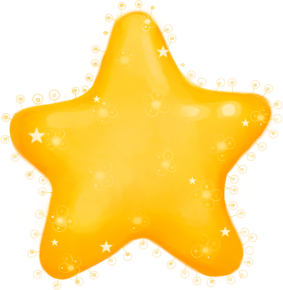 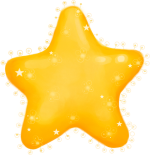 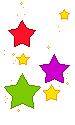 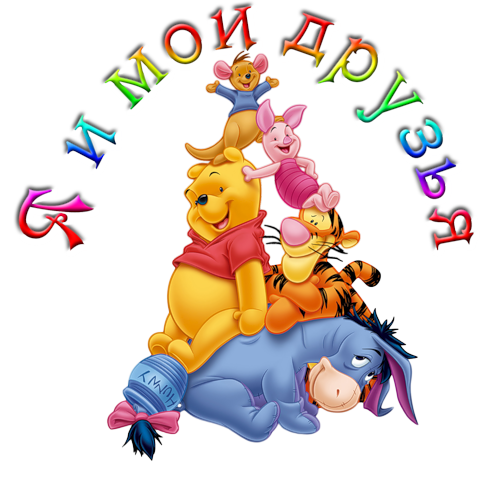 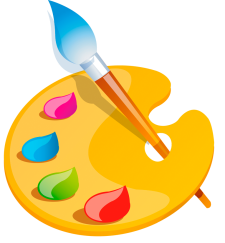 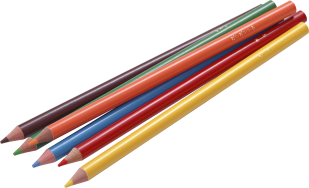 Глядя на себя в зеркало, нарисуй здесь себя.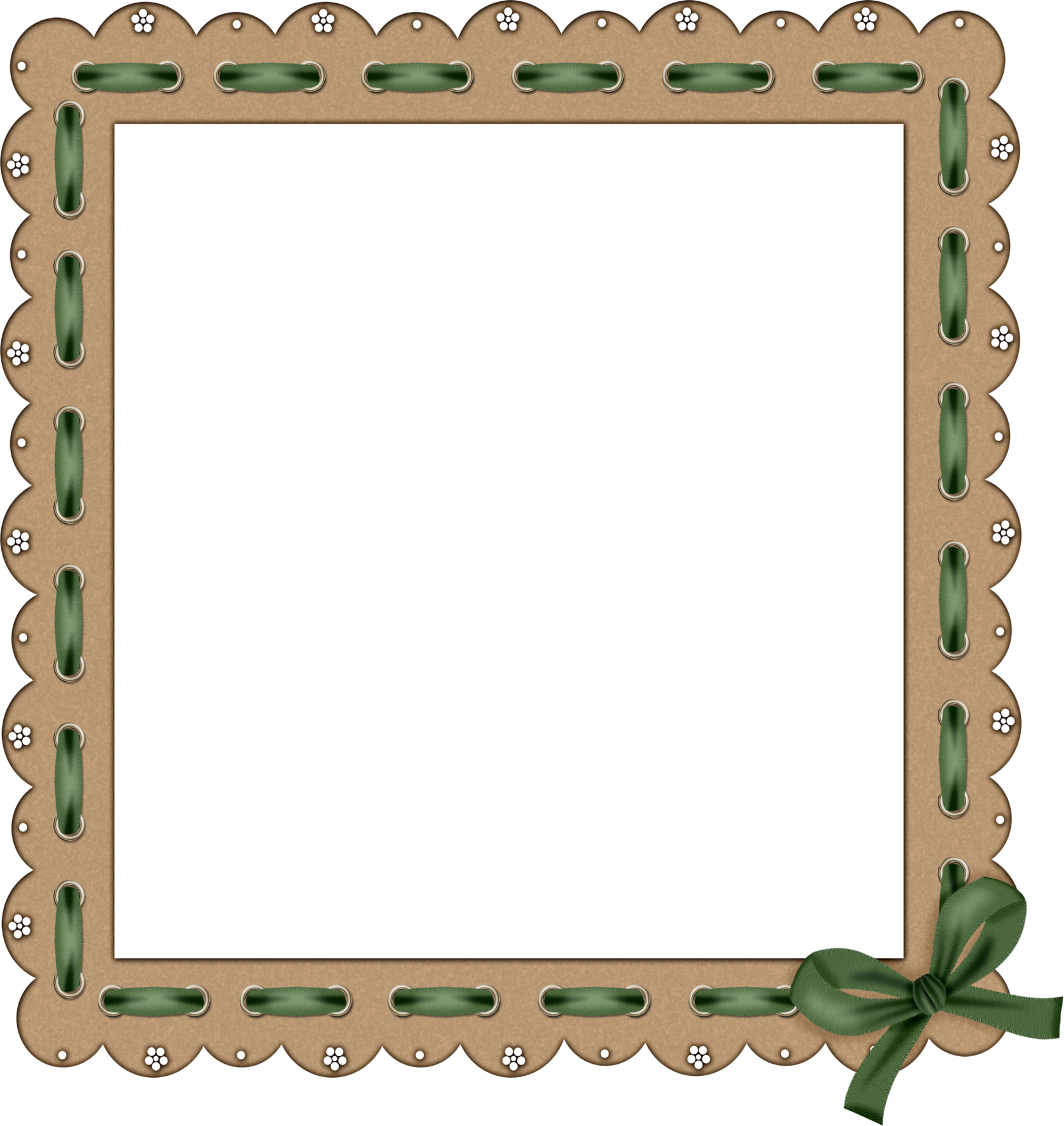 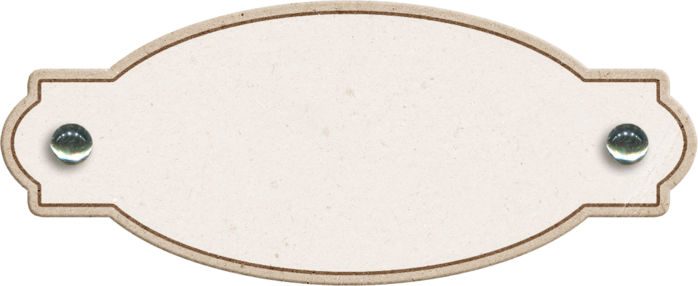                      Это я. Меня зовут_____________Мне ______лет.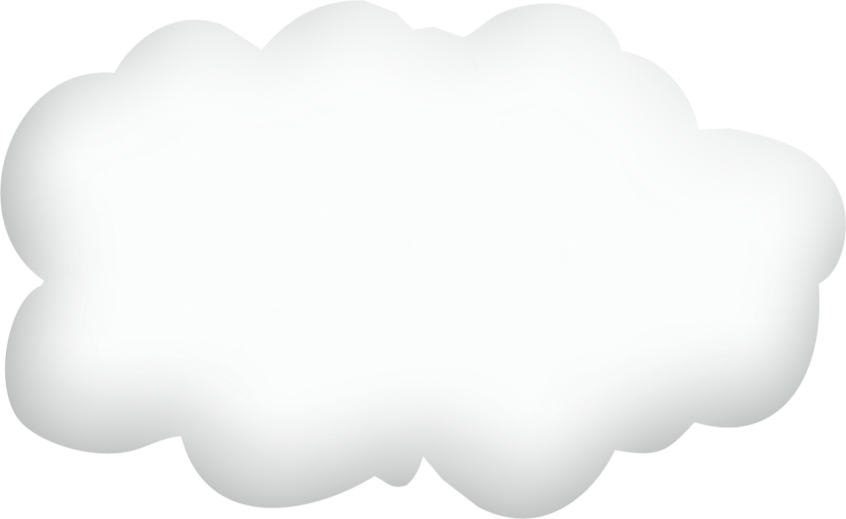       Поищи с родителями     в интернете или книге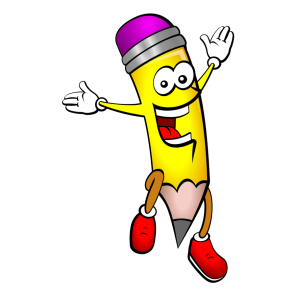      значение твоего  имени    и запиши его в рамочку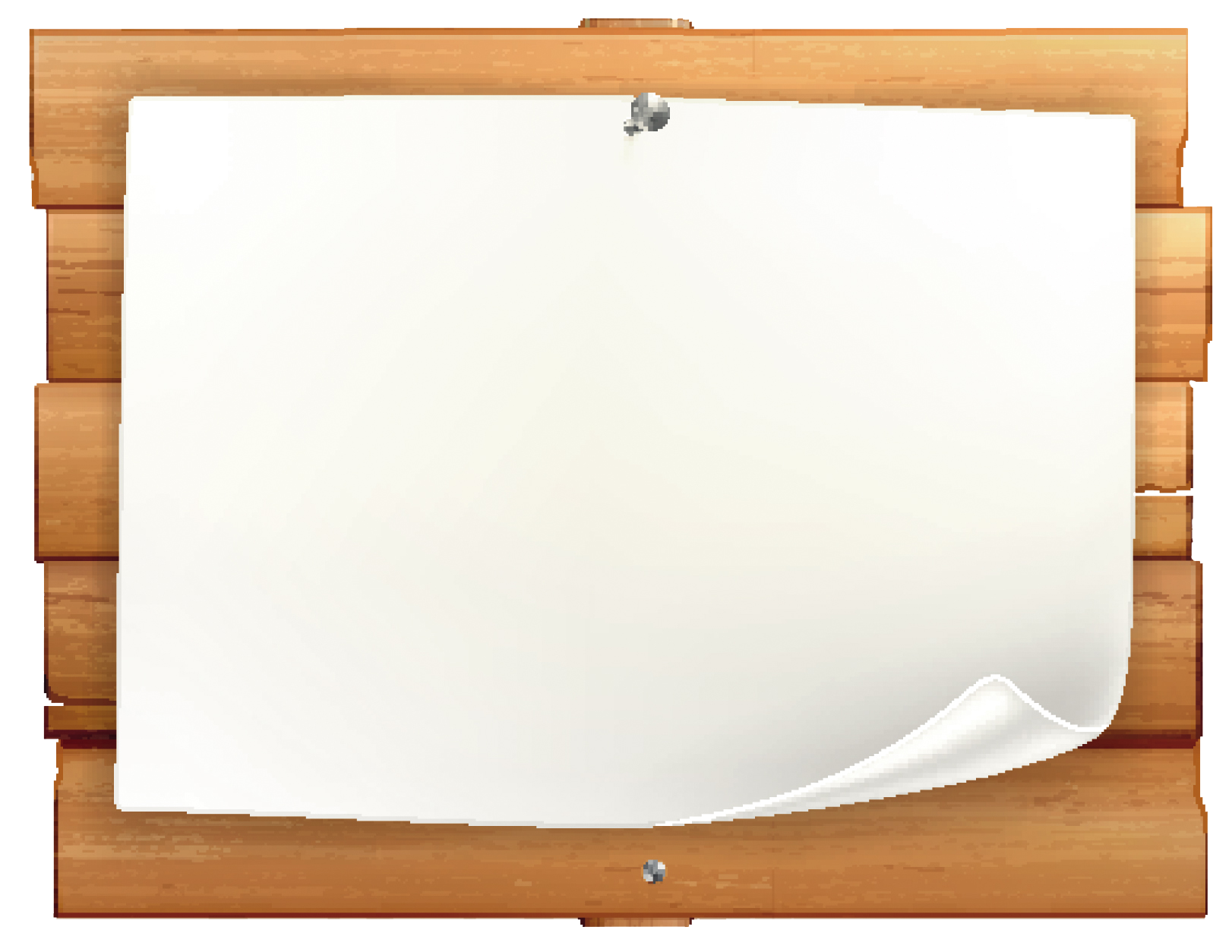 Так меня ласково называют родители, воспитатели и друзья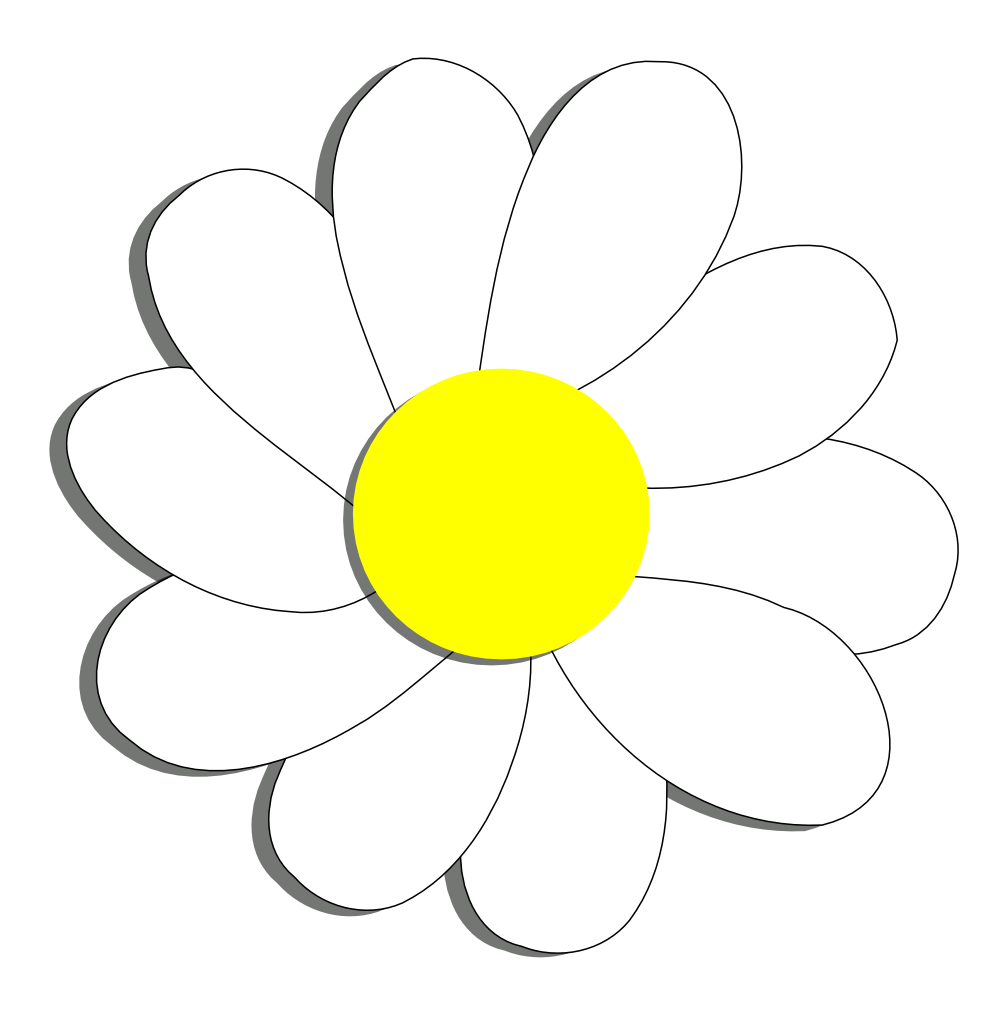 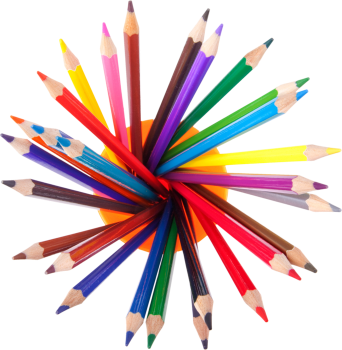 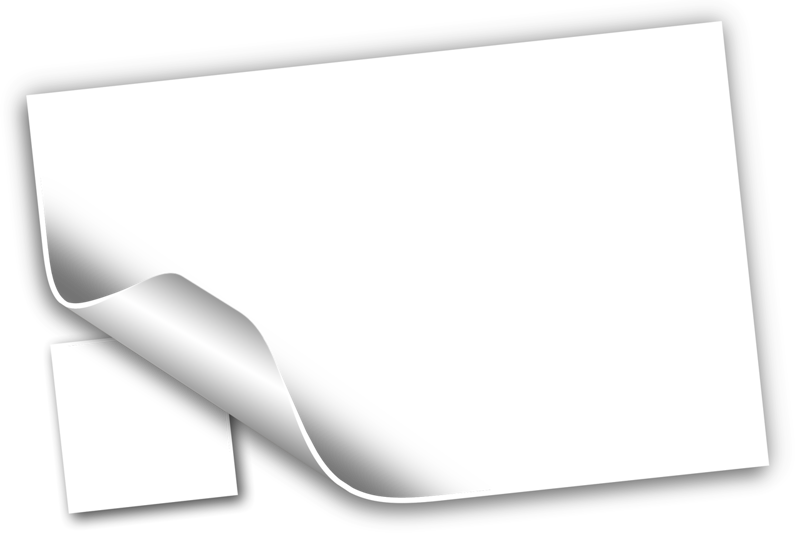                              Напиши вместе           с родителями ласковые                   значения твоего имени                                  В каждом лепестке                                                 цветкаМоя фамилия_______________________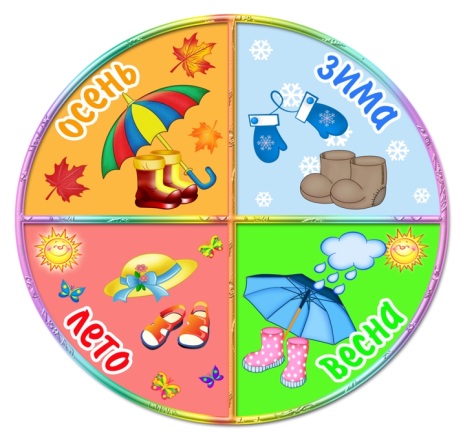 Мое имя___________________________Мое отчество ______________________В какое время года я родился(лась)(обведи нужную картинку)Дата моего рождения______________Цвет моих глаз	                  Цвет моих волос 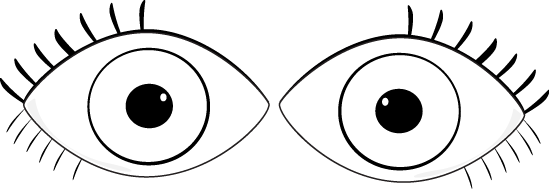 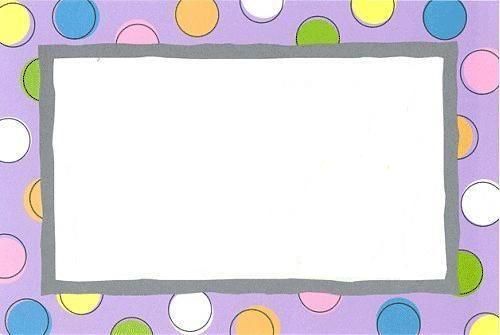                    МЕСТО ДЛЯ ФОТО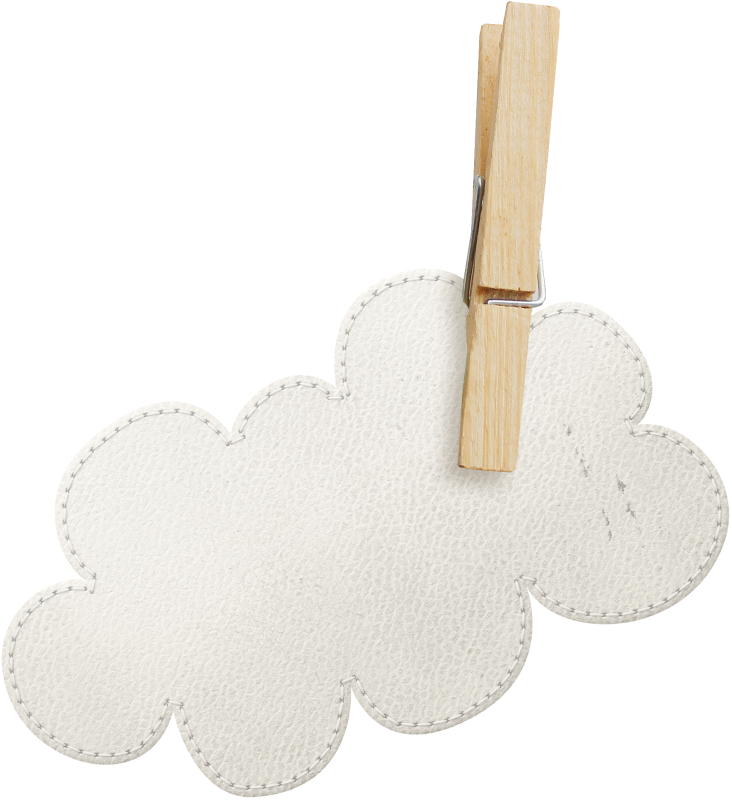                                ( по желанию)Попроси кого-нибудьиз взрослых срезатьс твоей головы маленькуюпрядку волос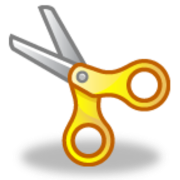           и приклей ее сюда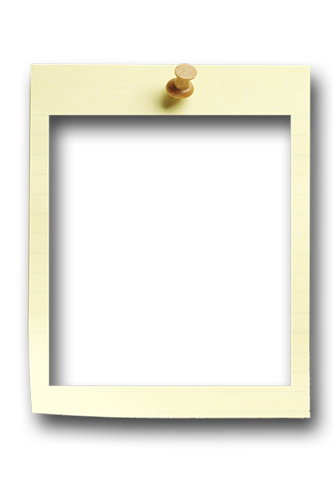 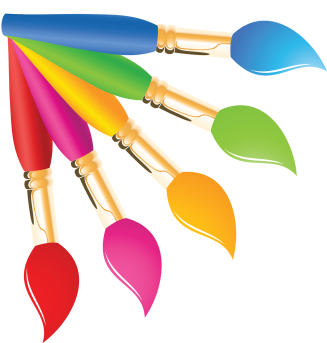                                         Выкраси яркой краской                                          подушечку большого пальца.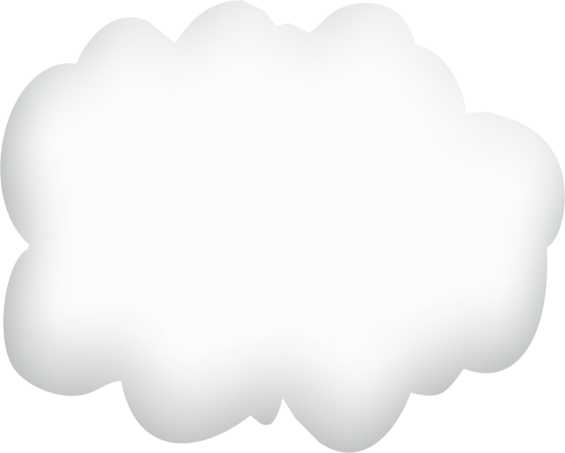                                                                Дай краске подсохнуть, а                                       затем, крепко прижав палец                                                                       к бумаге, осторожно                                                                       покачай им влево и вправо,                                                                        не отрывая от листка       Попробуй обвести	             свою ладонь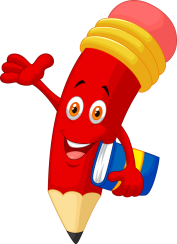                       на памятьОБВЕДИ КРАСНЫМ КАРАНДАШОМТО, ЧТО ТЫ УЖЕ УМЕЕШЬ ДЕЛАТЬ, А ЗЕЛЕНЫМ – ТО, ЧЕМУ ТЫ ХОЧЕШЬ НАУЧИТЬСЯ.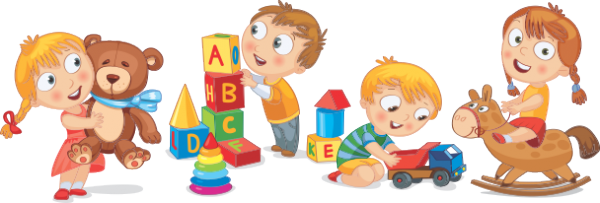 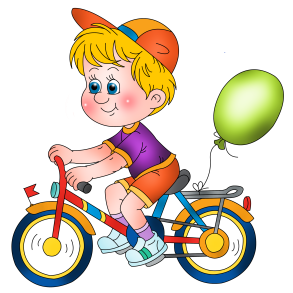 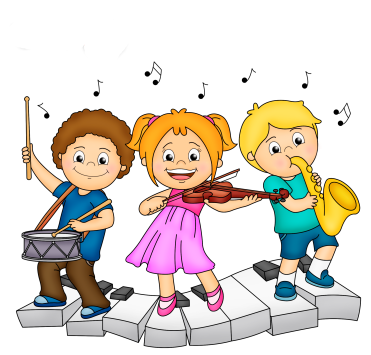 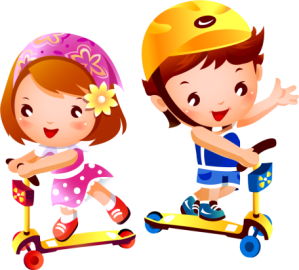 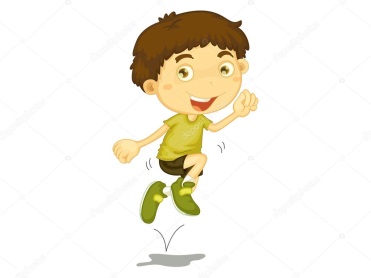 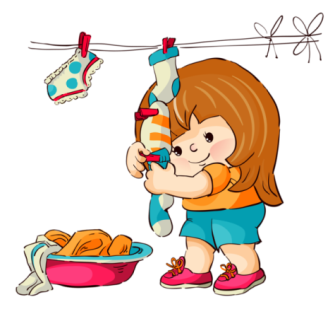 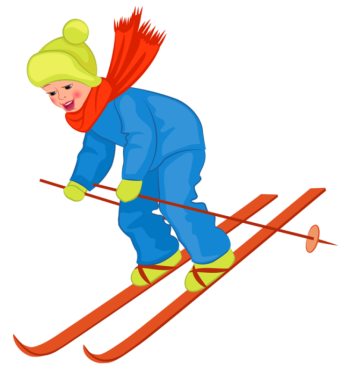 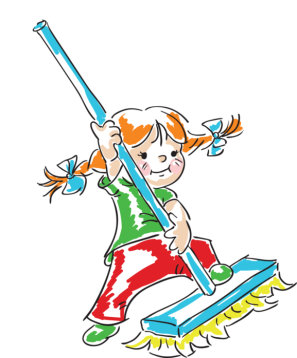 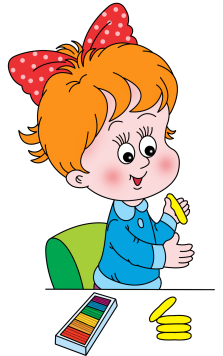 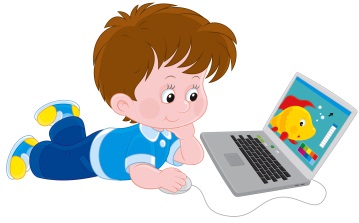 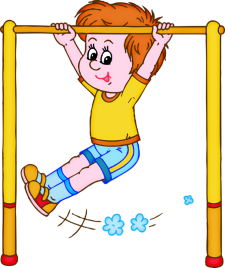 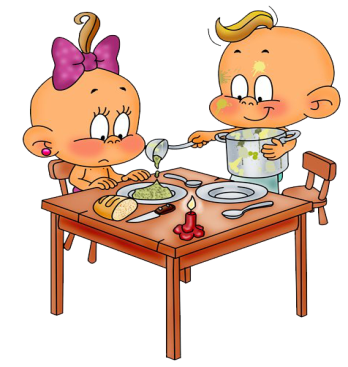 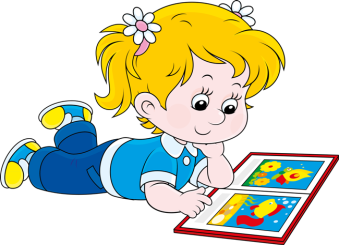 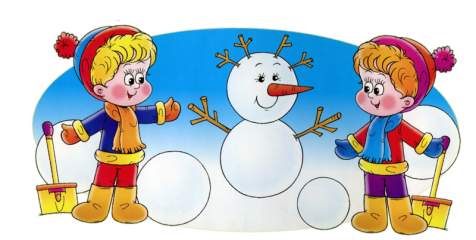 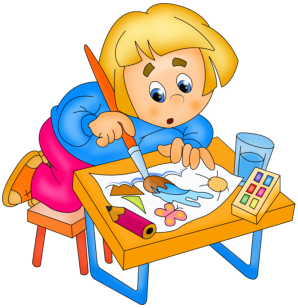 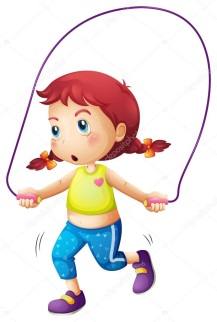 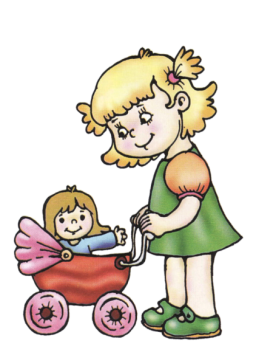 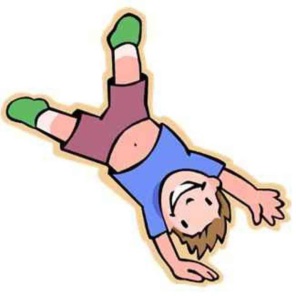 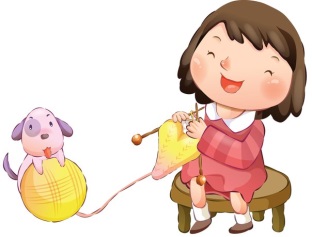 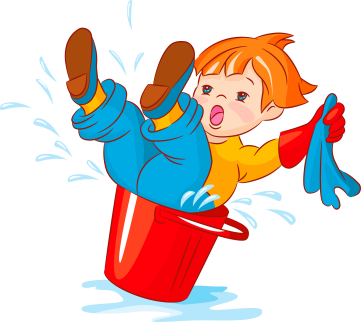 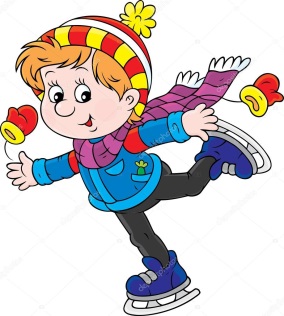 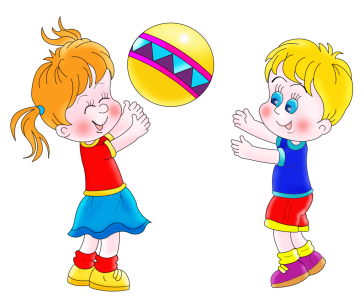 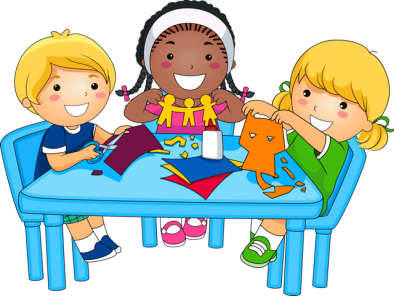 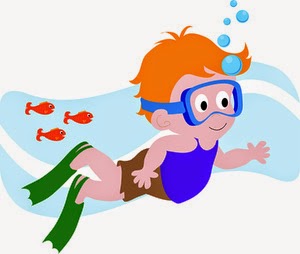 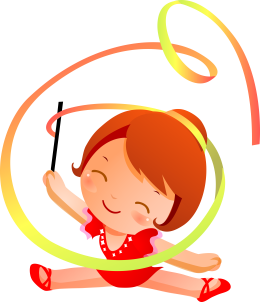 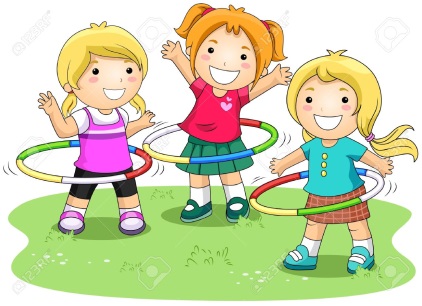 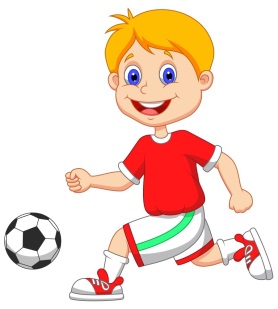 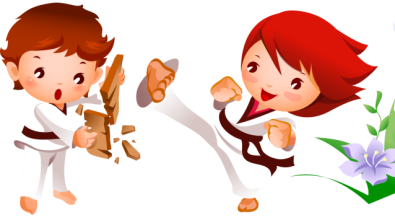 Я      ЛЮБЛЮ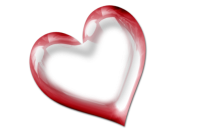 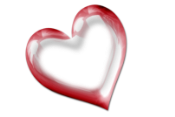 Нарисуй или наклей картинки, попросиродителей тебе помочь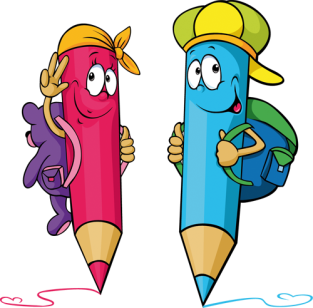                                              Нарисуй или                                        попроси родителей написать                                               что тебя радует                                                             и огорчает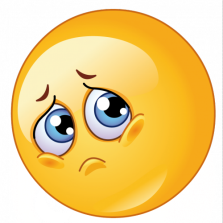 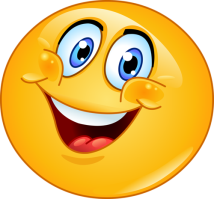 Что меня радует	            Что меня огорчаетКогда я вырасту я стану…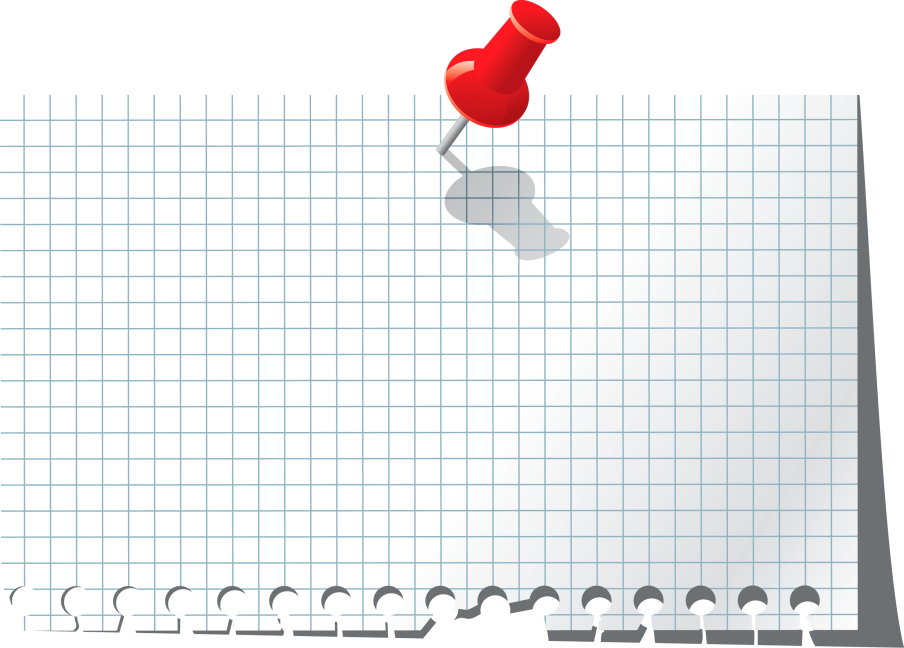           Нарисуй, кем ты хочешь стать,                   когда вырастешь.            Найди вместе с родителями                информацию об этой                профессии и составь              небольшой рассказ о ней.МОЯ РОДИНА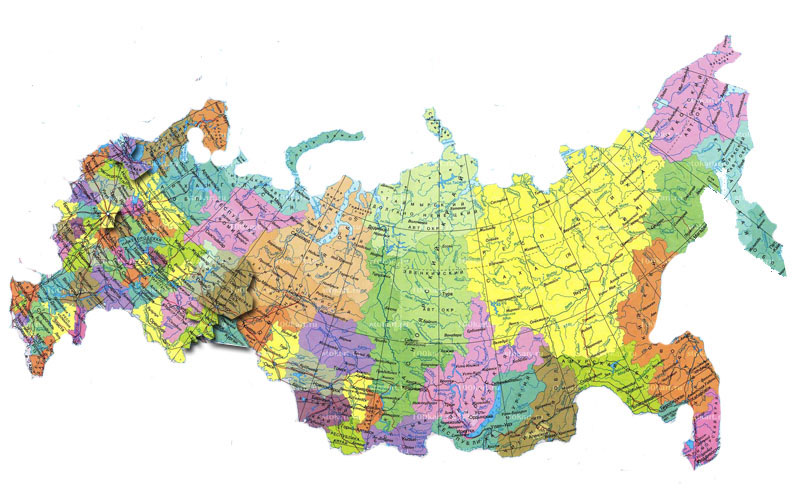 		 Я живу в большой стране -РоссииСтолица России – город Москва12 июня празднуется День России- день рождения нашей страны.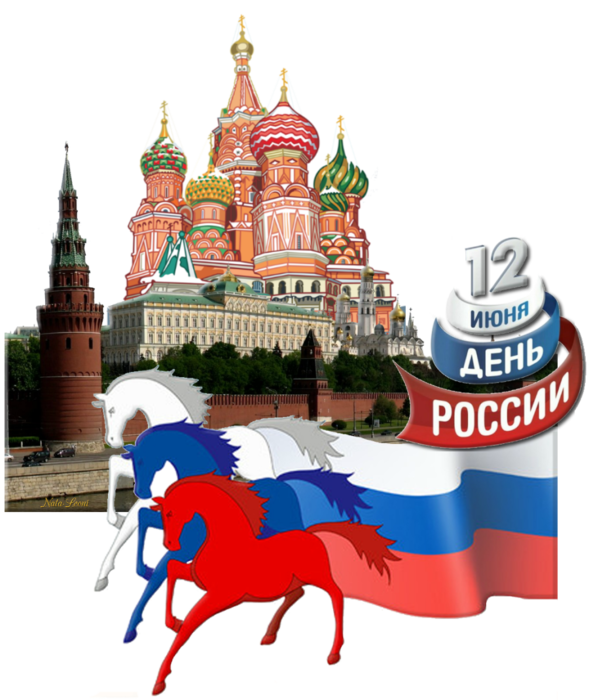 Гимн – главная, торжественная песня страны. Гимн – это объяснение в любви Родине.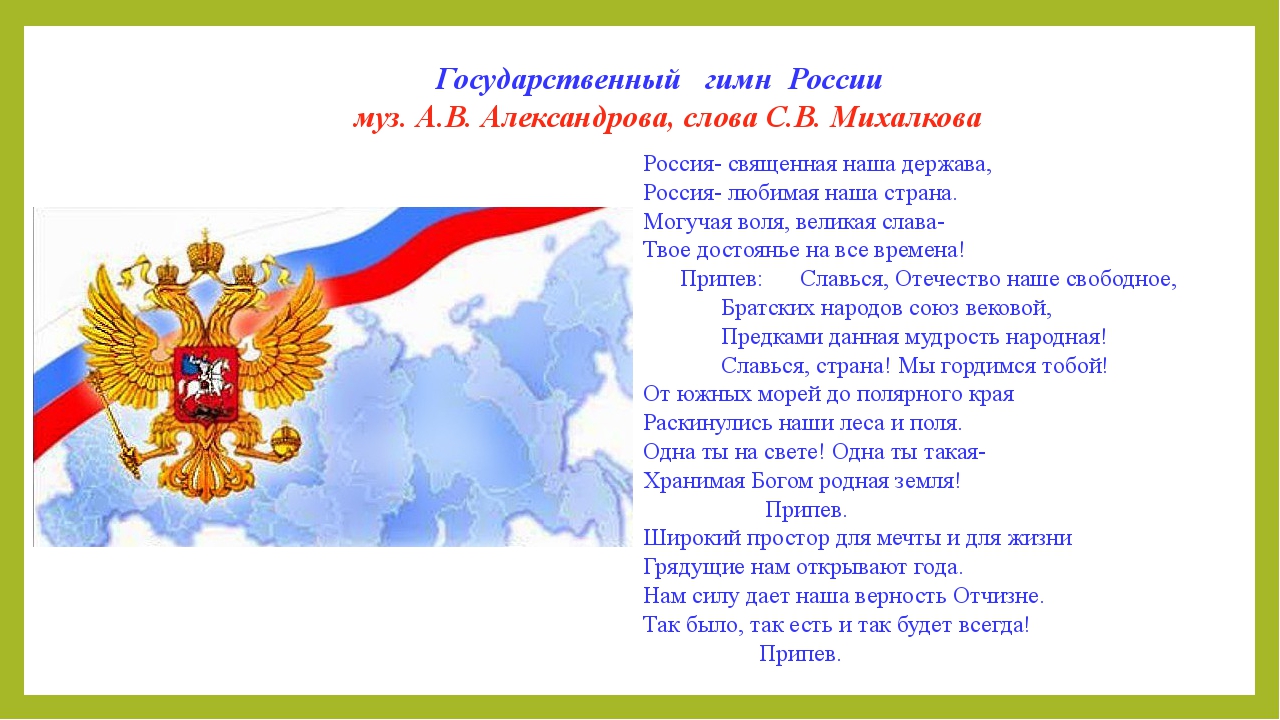 В России очень много разных городов.Я живу в городе Челябинске.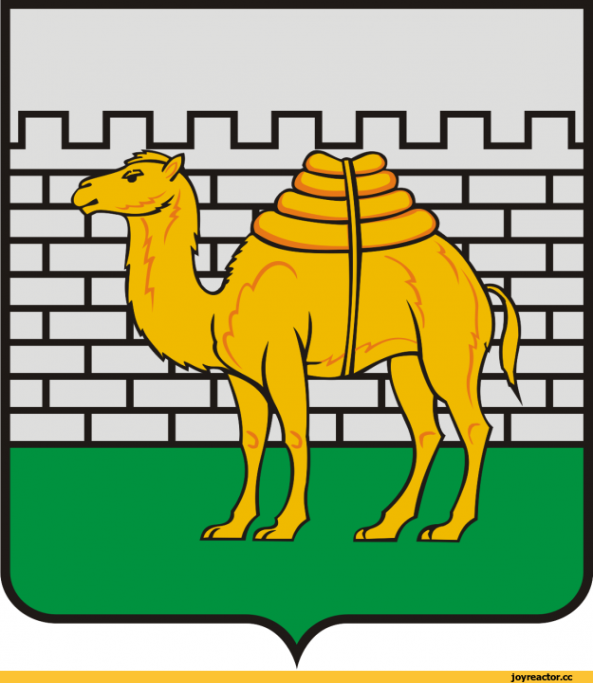 Мой адрес _________________________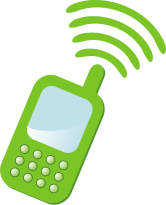 Номер телефона_________________________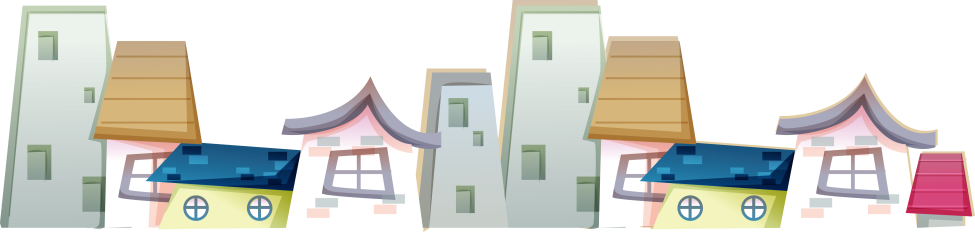 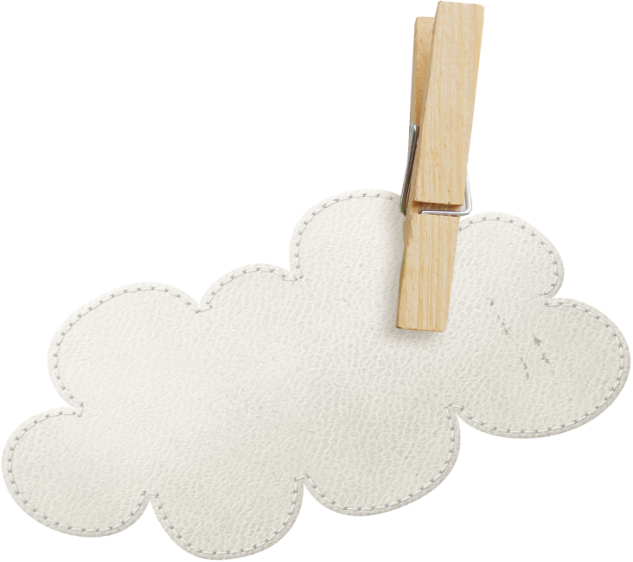                             Нарисуй свой дом,           Здесь я                             квартиру или комнату.       живу                                    Стрелкой покажи свое                                                                                            любимое место.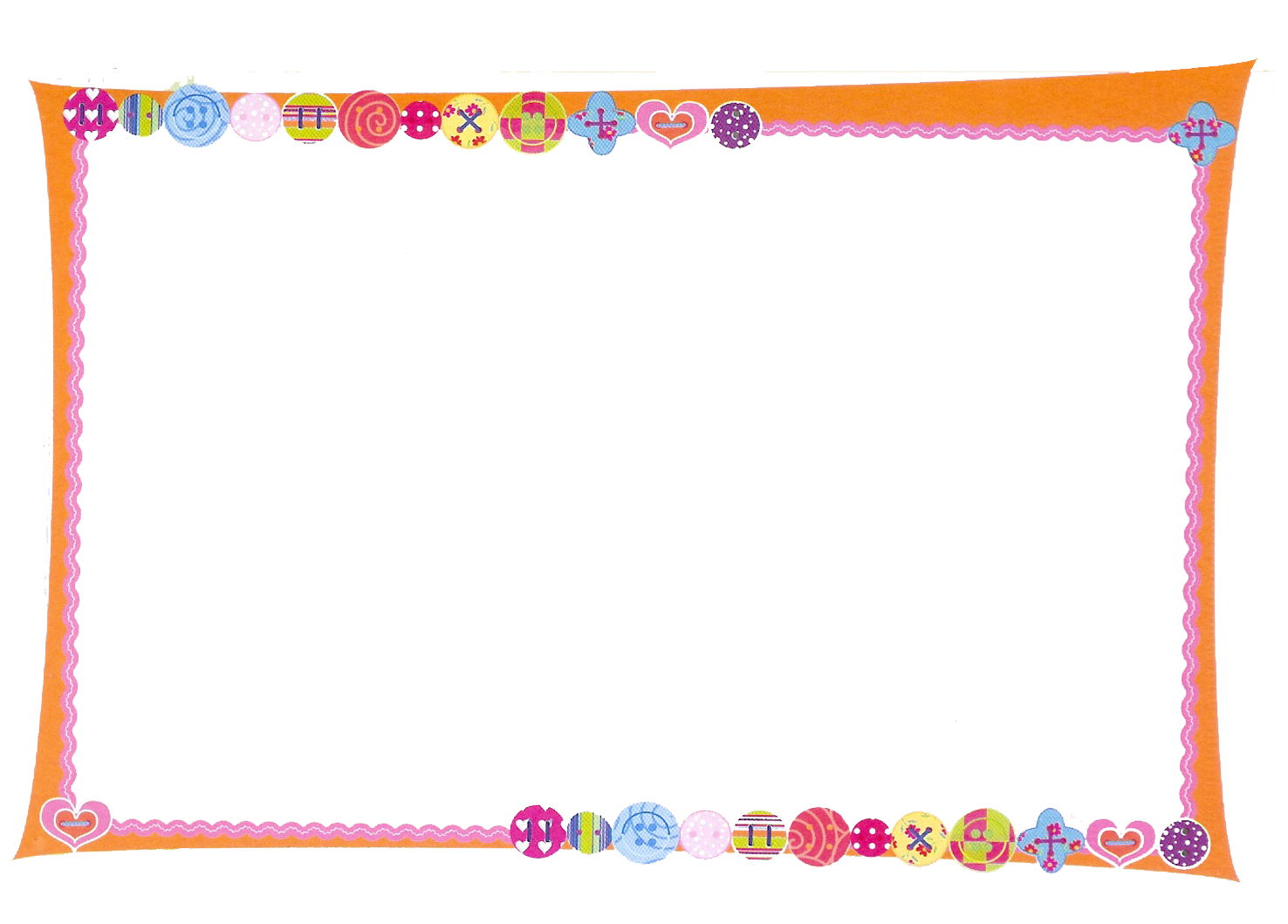 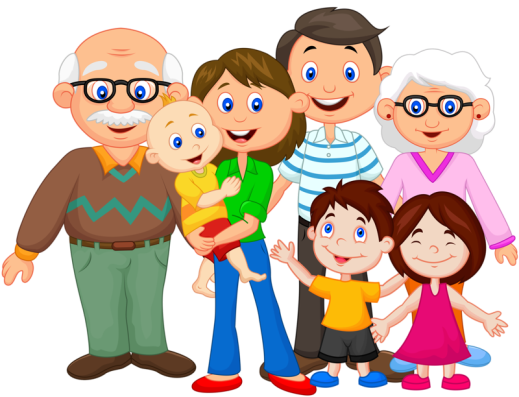 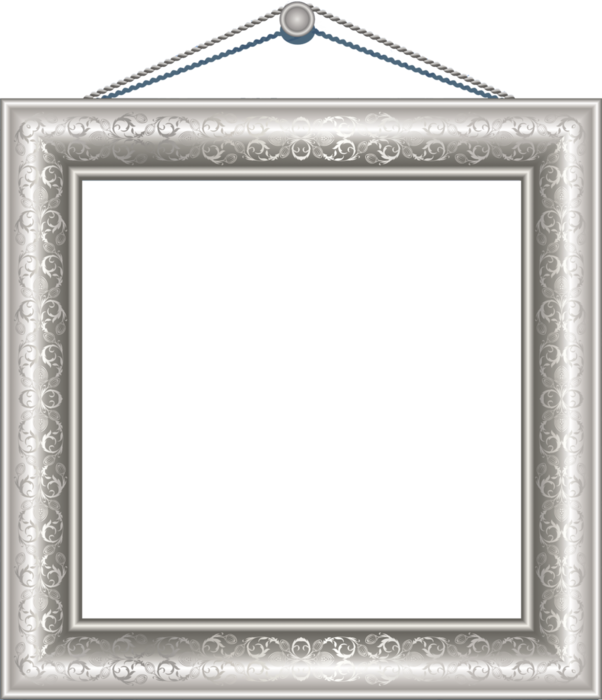 Место для семейного фото8 июля – в РоссиипразднуетсяДень семьи, любви и верности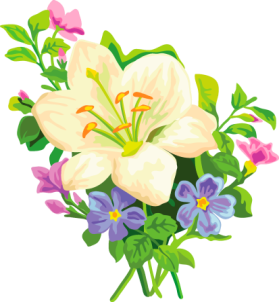 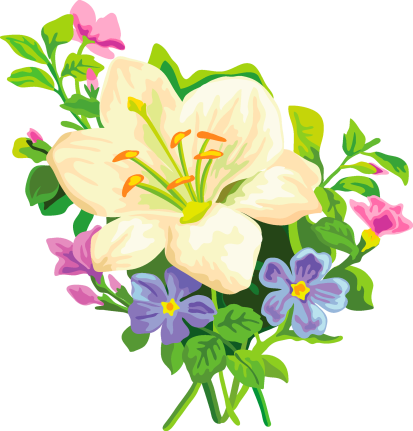 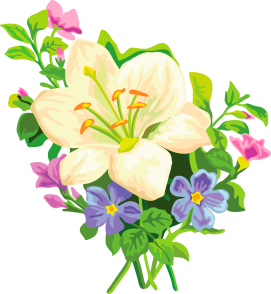 Мою маму зовут______________________________________________________________Дата рождения_________Место рождения ______________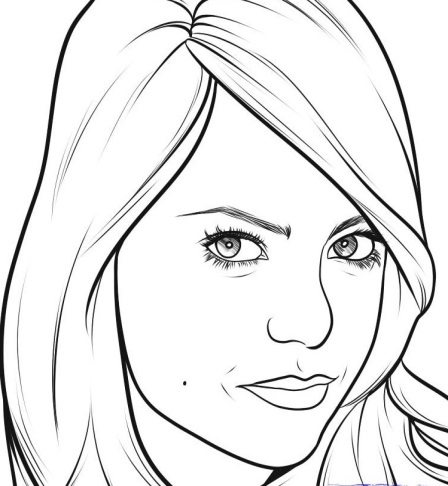          Цвет маминых волос	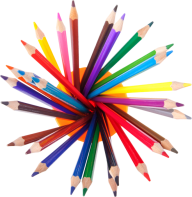          Цвет маминых глаз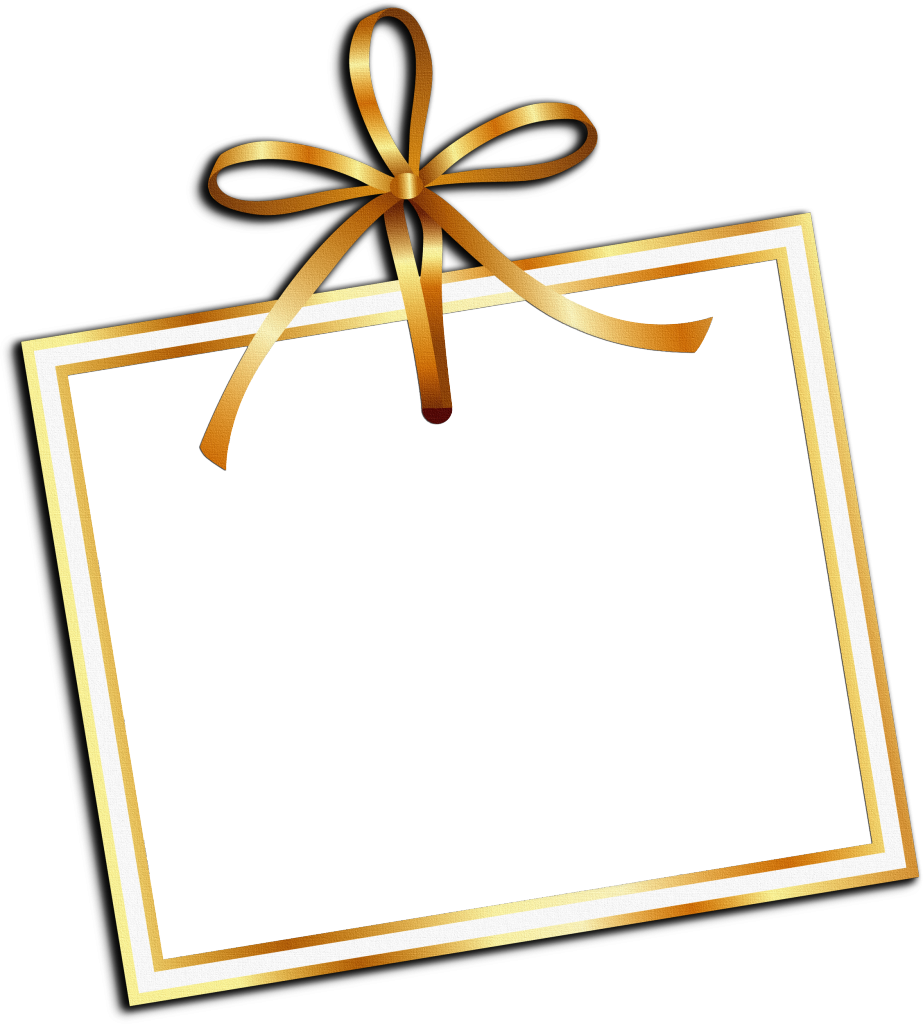             Она работает (кем, где?)     _____________________                                            ___________________              Место для фото                В ее обязанности         «Мама на рабочем месте»        на работе входит:                                            ___________________                                            __________________                                            __________________                                       ______________________                     ________________________________________________________________________________________________________________________________________________________________________________________________________________________________________________________________________________________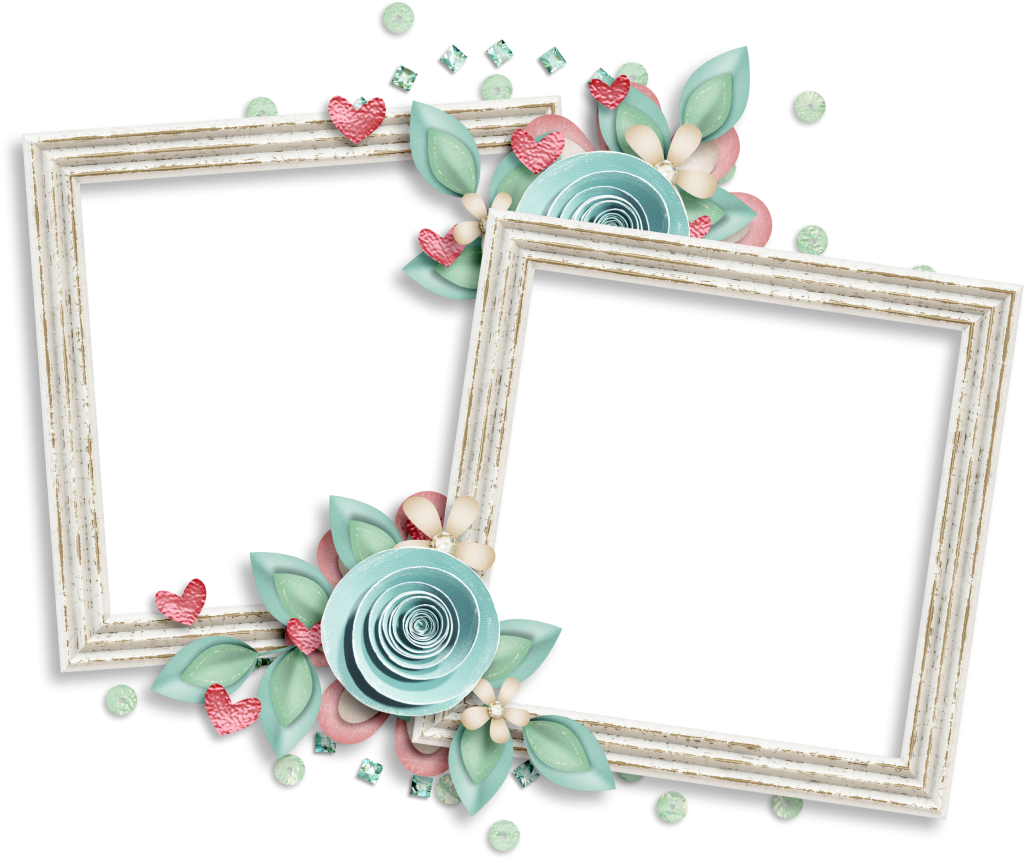                                                   26 ноября                                                                  в России празднуют                                                                        День Матери          Место для фото            «Моя мама в                   детстве»                                   Место для фото                                    «Моя мама сегодня»               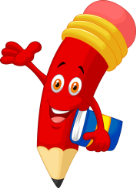                      Расспроси              бабушку или других        В детстве мама была       родственников, какая мама      _____________________________        была в детстве,           ________________________________составь рассказ           ____________________________________	 _____________________________________Моя мама лучше всех умеет_____________________________________________________________________________________________________________________________________________________________________________________________________________________________________________________                     МАМА  ЛЮБИТНарисуй или наклей картинки,попроси родителей тебе помочь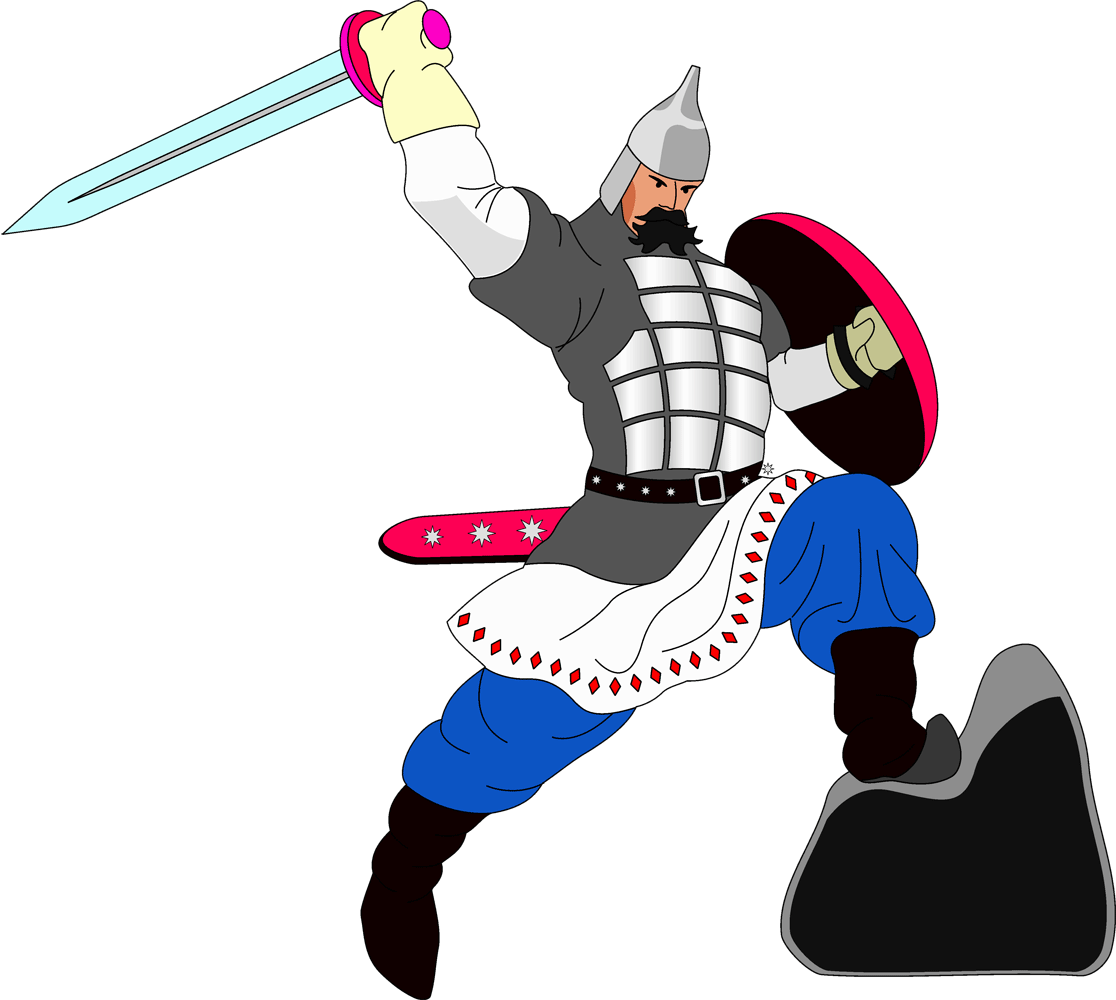 Моего папу зовут____________________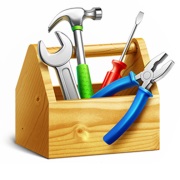 __________________________________Дата рождения ______________________                Место рождения ________________________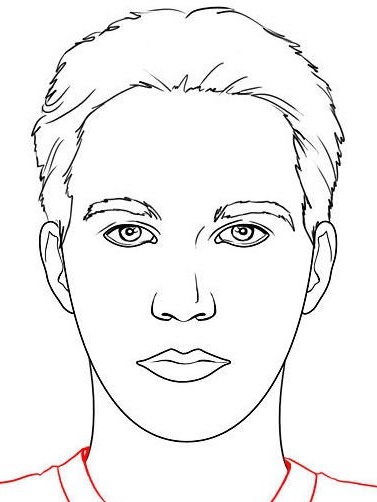                                Цвет папиных волос	                               Цвет папиных глаз  Он работает (кем, где?)                       _____________________                                _____________________           Место для фото     В его обязанности         «Папа на рабочем месте»     на работе входит:_____________________           _______________________________________________________________________________________________________________________________________________________________________________________________________________________________________           ___________________________________________________________________________________________________________________________________________________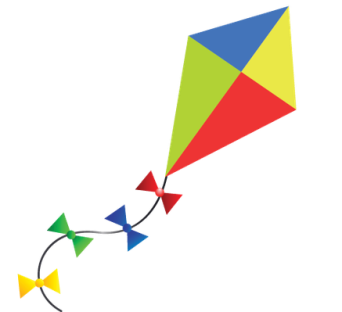 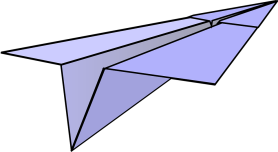 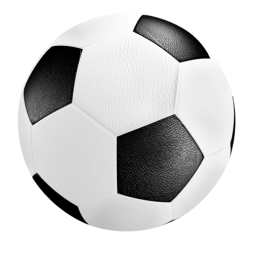 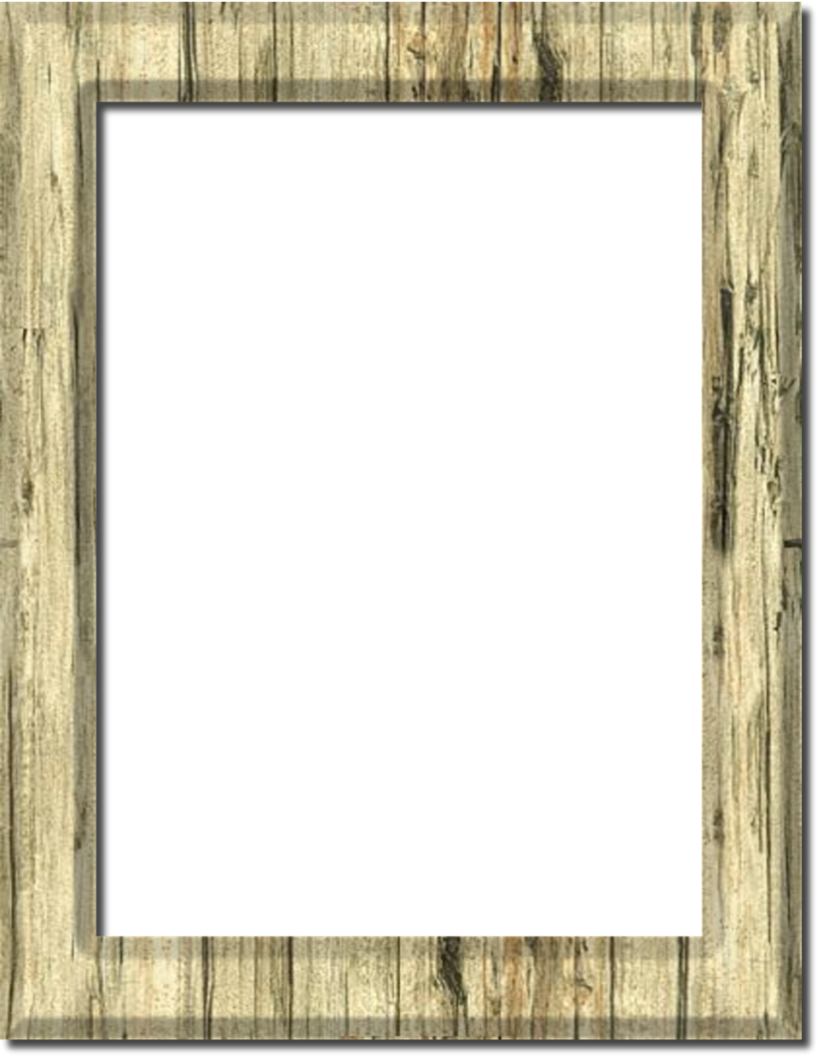 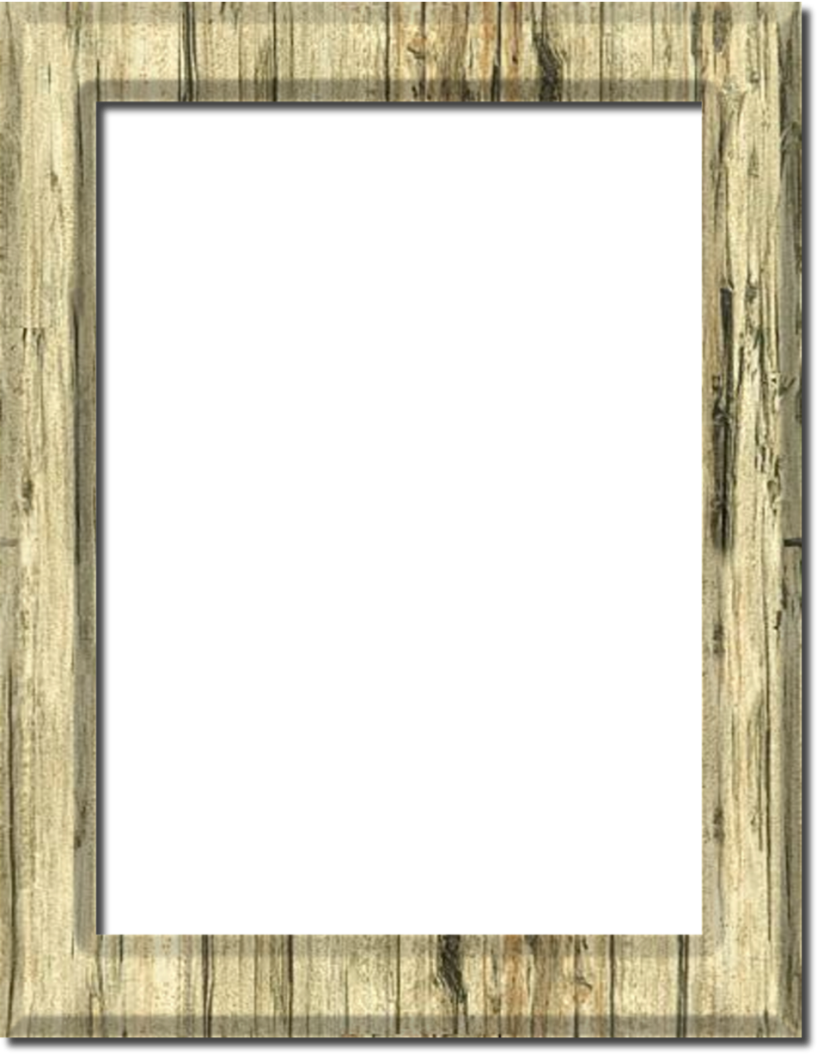          Место для фото              «Мой папа                              в детстве»                    Место для фото                                   «Мой папа сегодня»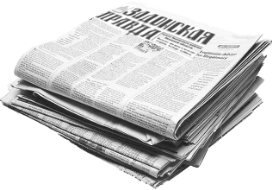                           Расспроси                         бабушку или               других родственников,           В детстве папа был         каким папабыл в детстве,         ___________________________         составь рассказ         _________________________________                ______________________________________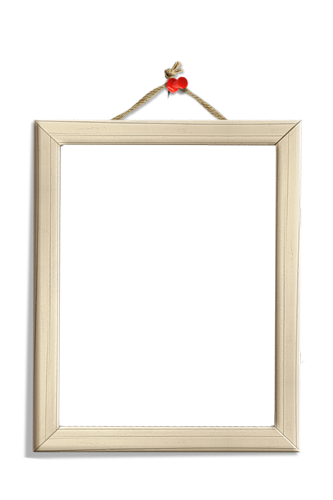 _________________________________________________Мойпапа лучше всех умеет_______________________________________________________________     Каждое третье________________________________   воскресенье июля_______________________________       празднуется_______________________________     Международный_______________________________       День Отца____________________________________________________________________________________                     ПАПА  ЛЮБИТНарисуй или наклей картинки,   попроси родителей тебе помочь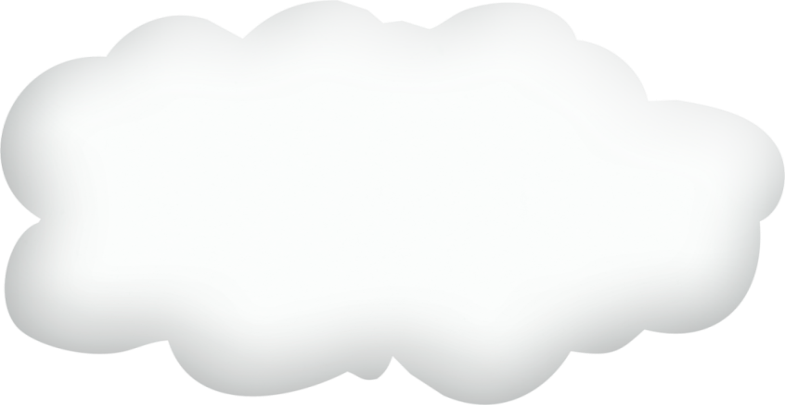 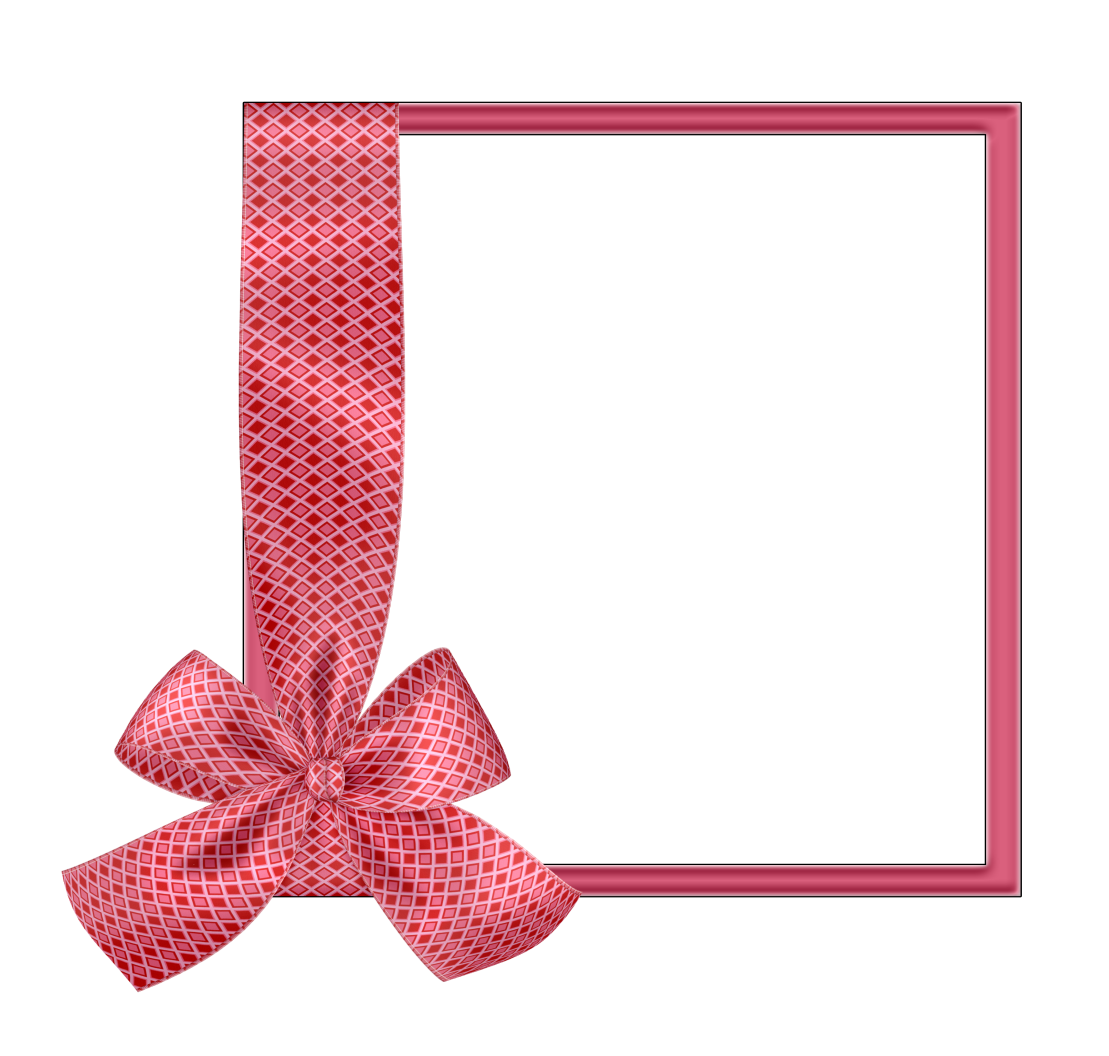 У меня сестер _____                    Место для фотоУ меня братьев _____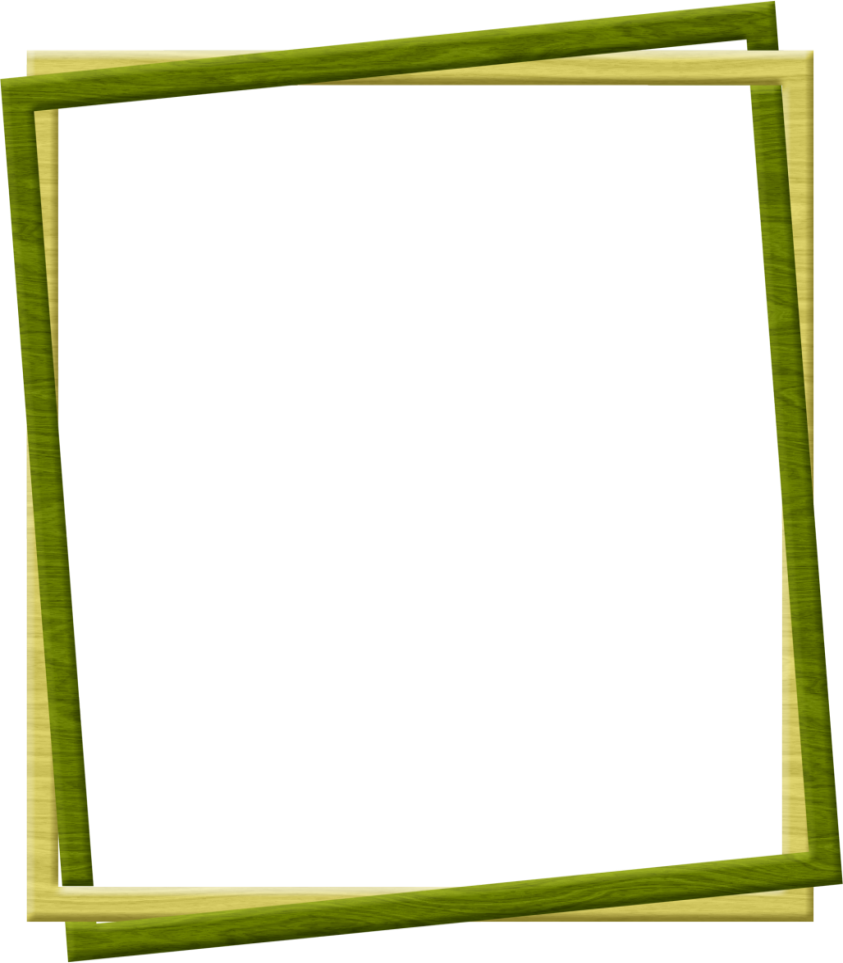 	Место для фото_______________________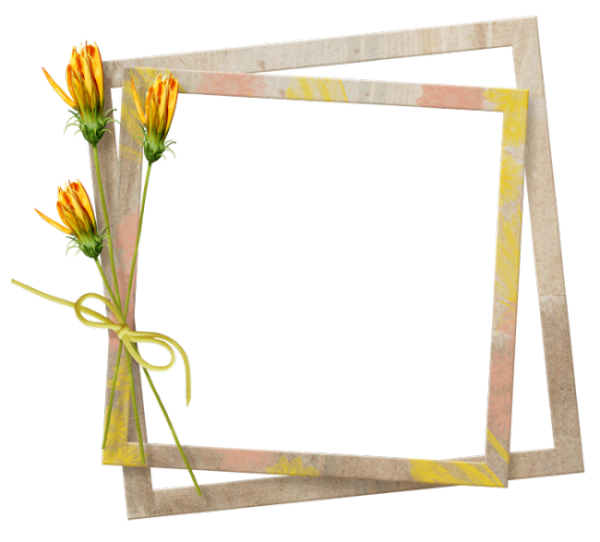 _______________________              Место для фото	Кто изображен на          каждом из снимков?_____________________________________________________________________________________________________________________________________________________________________________________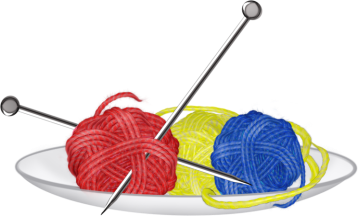 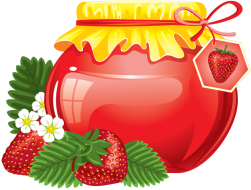 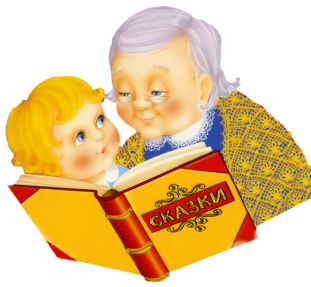 Ее зовут _________________________________________Я называю ее _____________________________________Дата ее рождения __________________________________Место ее рождения _________________________________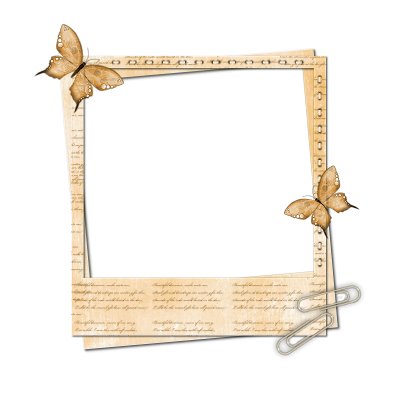 Когда родилась моя мама ей было ____________ летМоябабушка лучше                                      всех умеет   ______________________________________________Место для фото             ____________________________________________________________________________________________________________________________________________________________В детстве моя бабушкаПопросибабушку_________________________рассказать тебе о еедетстве:в_________________________ какие игры тогда играли, какую__________________________ носили одежду,что любили_____________________________девочки тех времен. __________________________________________________________________________________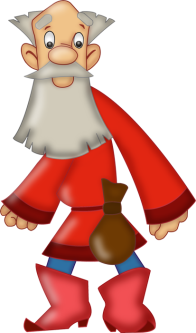 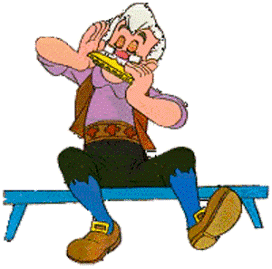 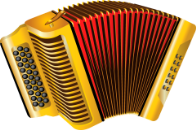 Его зовут _________________________________________Я называю его _____________________________________Дата его рождения__________________________________Место его рождения_________________________________Когда родилась моя мама ему было ____________ лет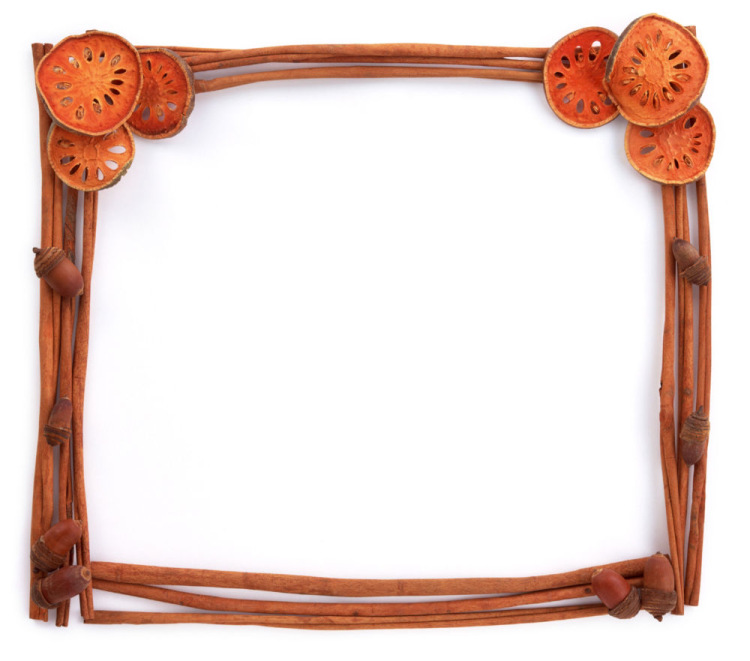 Мойдедушка лучше         всех умеет_______________________________________________________________              Место для фото______________________________________________________________________________________________________________________________   В детстве мой дедушка              Попросидедушку_________________________ рассказать тебе о егодетстве:в_________________________ какие игры тогда играли, какую __________________________ носили одежду,что любили_____________________________   мальчики тех времен. __________________________________________________________________________________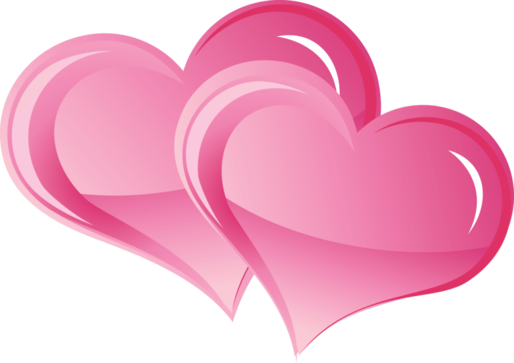 Полистай вместе с                                  бабушкой и дедушкой                                       семейные альбомы, спроси                                         у них как они встретились,когда поженились, сколько летживут вместе, приклей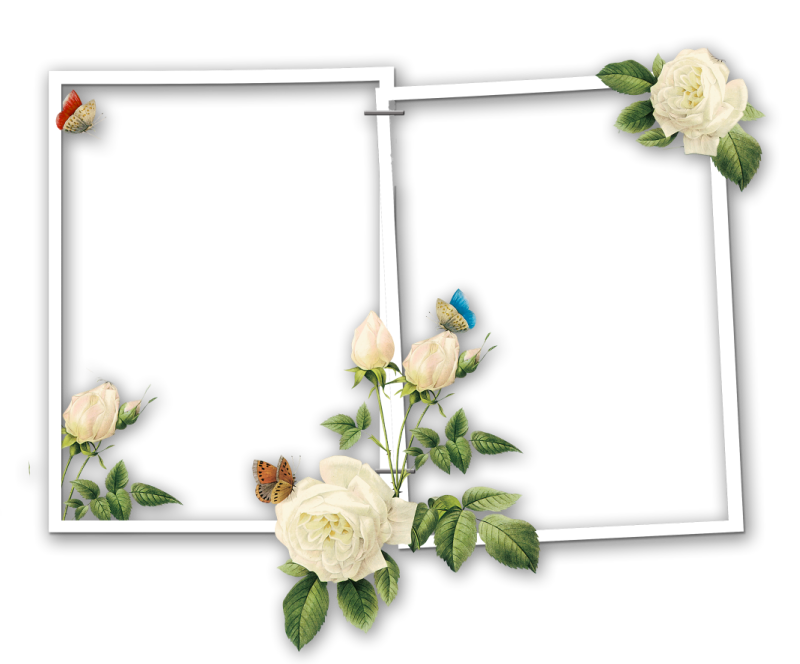 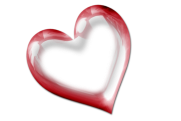                                                    фото в рамочки	Место для фотоМесто для фото «Бабушка и дедушка«Бабушка и дедушка                      в молодости»		сейчас»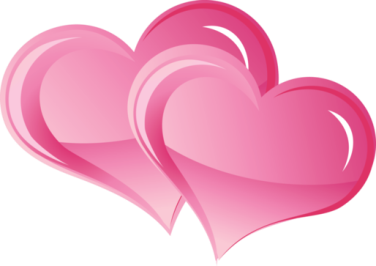 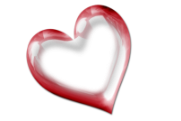 Ее зовут _________________________________________Я называю ее _____________________________________Дата ее рождения __________________________________Место ее рождения _________________________________Когда родилась моя мама ей было ____________ летМоябабушка лучше                                      всех умеет   ______________________________________________Место для фото             ____________________________________________________________________________________________________________________________________________________________     В детстве моя бабушка             Попросибабушку_________________________ рассказать тебе о еедетстве:в_________________________ какие игры тогда играли, какую __________________________ носили одежду,что любили_____________________________девочки тех времен. __________________________________________________________________________________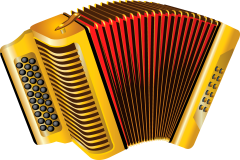 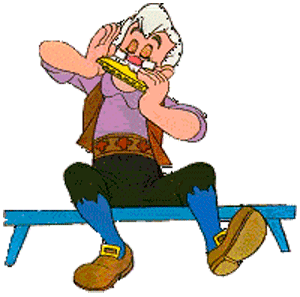 Его зовут _________________________________________Я называю его _____________________________________Дата его рождения__________________________________Место его рождения_________________________________Когда родилась моя мама ему было ____________ летМойдедушка лучше         всех умеет_______________________________________________________________              Место для фото______________________________________________________________________________________________________________________________   В детстве мой дедушка              Попросидедушку_________________________ рассказать тебе о егодетстве:в_________________________ какие игры тогда играли, какую __________________________ носили одежду,что любили_____________________________   мальчики тех времен. __________________________________________________________________________________Полистай вместе с                                  бабушкой и дедушкой                                       семейные альбомы, спроси                                         у них как они встретились,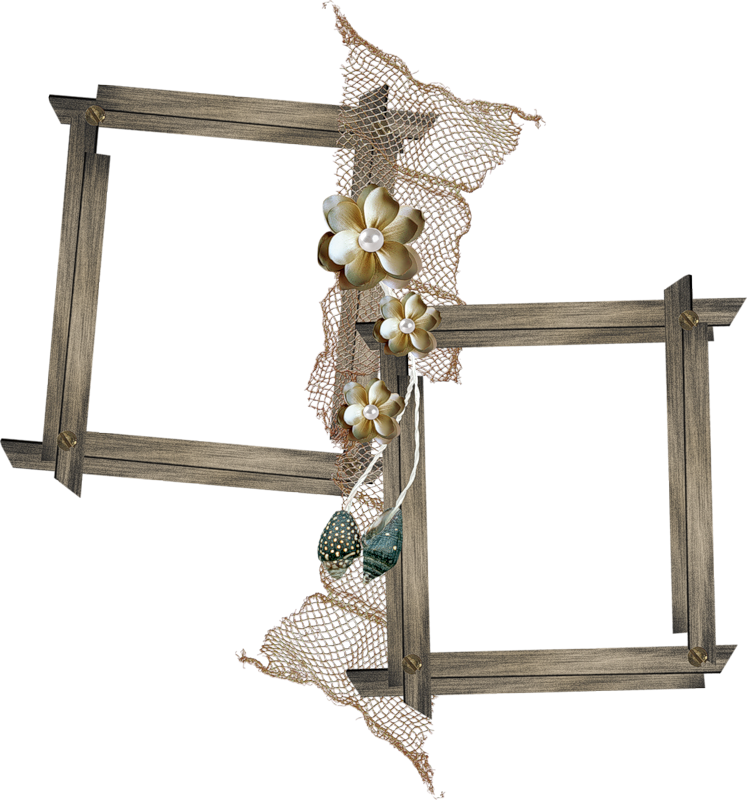 когда поженились, сколько летживут вместе, приклей                                                   фото в рамочки                Место для фото             бабушки и дедушки                  в молодости	Место для фото                                                       бабушки и дедушки                                                               сейчас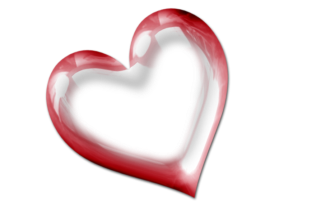 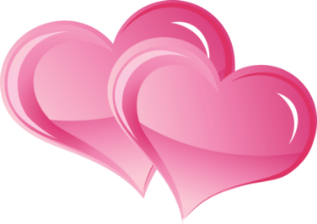 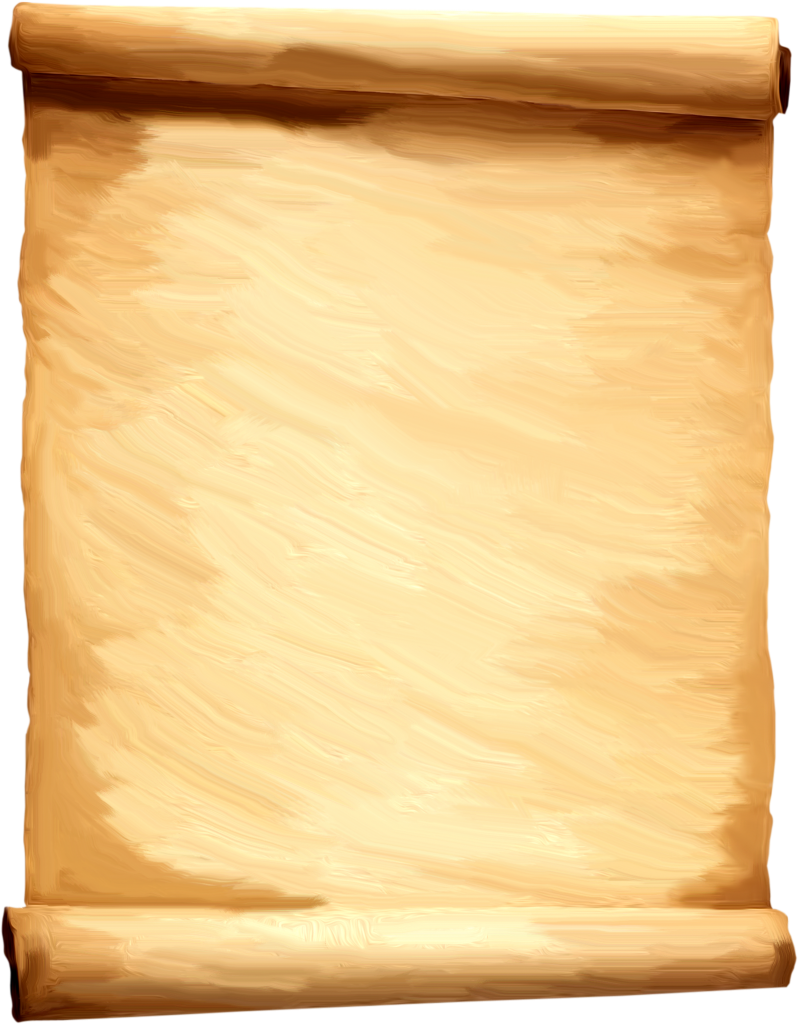 Ты являешься не только членом своей семьи, но и представителем своего рода, даже нескольких родов.Род объединяет родственников, то есть людей, имеющих одну и ту же фамилию. А ты знаешь, что рассказ о своей семье, о своем роде называется родословной? Причем рассказать о них можно и словами, и рисунком. Чаще всего родословную изображают в виде дерева с фотографиями родственников.Ниже представлено заранее приготовленное раскидистое дерево, постарайся вместе с родителями вырезать нужное количество рамочек, вклеить в них фотографии твоих родственников и разместить их на дереве. Посмотри с родителями в интернете как соединять фотографии линиями, чтобы было видно, кем родственники приходятся друг другу.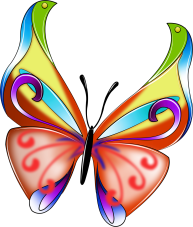 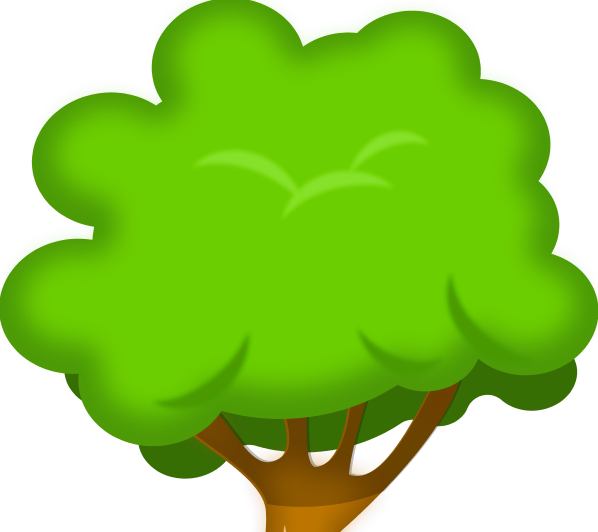 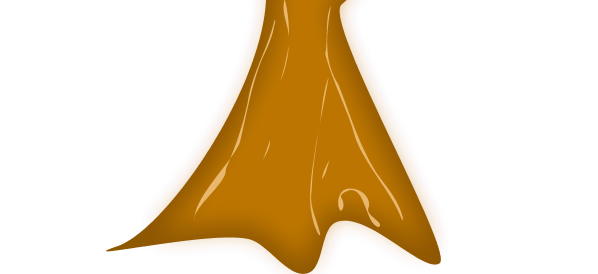 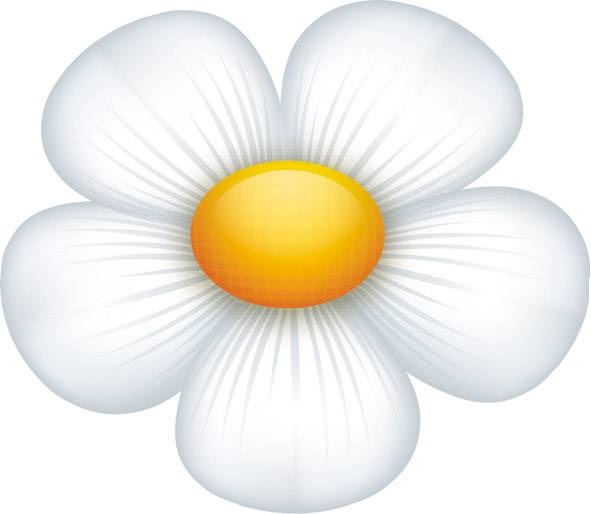 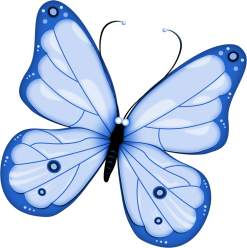 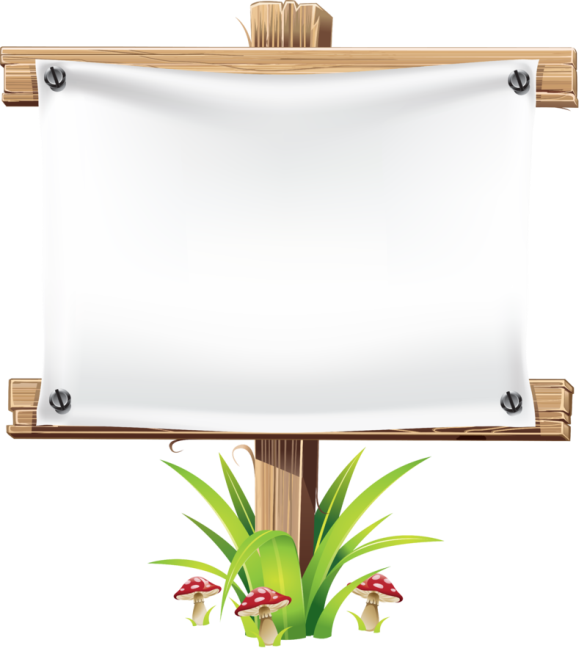 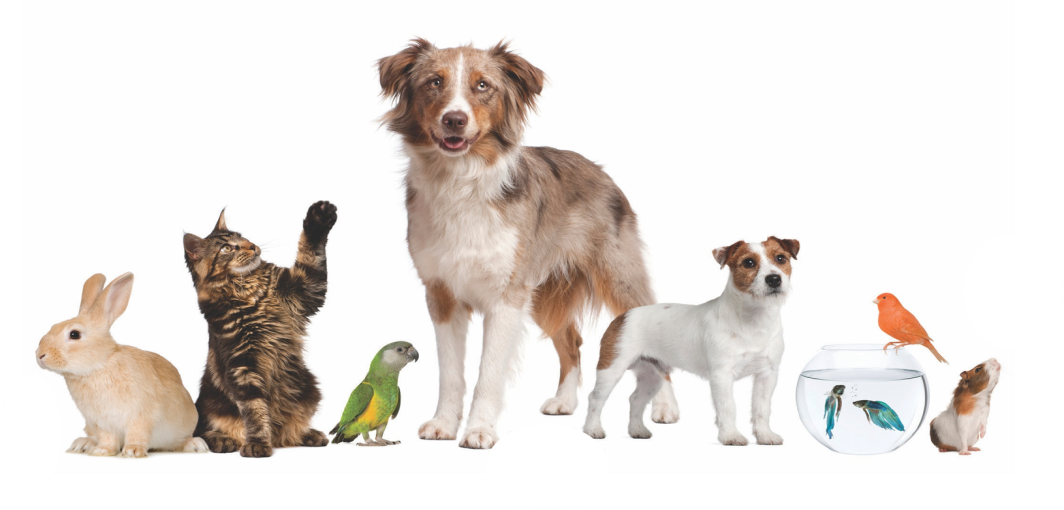 Если                                                                                                    у тебя нет четвероногого                                                                                                             друга, напиши, когобы тебе хотелось                                                             завести.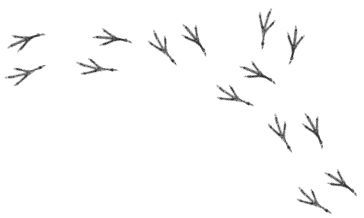 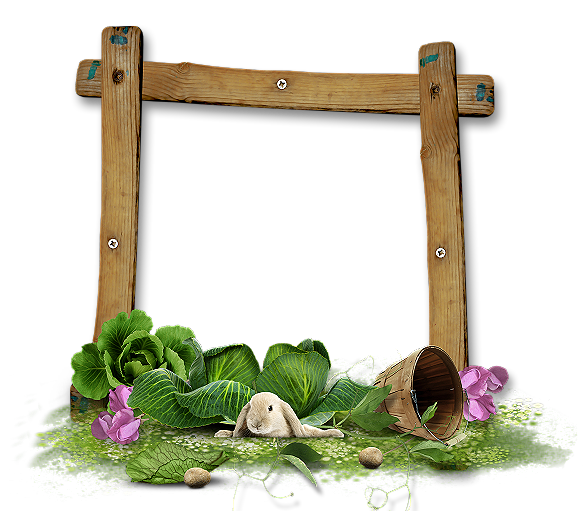 Как и когда появился(тся) мой питомец___________________________________________________________________                                                        Моего питомцазовут________________________________   Место для фотоКакой он (она) породы                                                                    _______________________________Чем питается мой питомец _______________________________________________________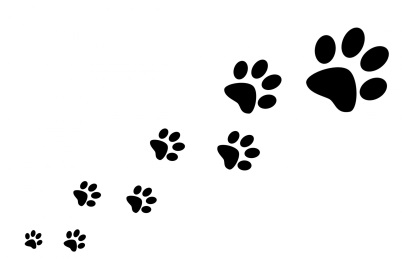 Как я забочусь о своем питомце                        ____________________________________________________________________________________________________Что мы с моим питомцем      любим вместе делать ______________________________________________________________________________________________Если у тебя нет друзей,не заполняй эту страницу, а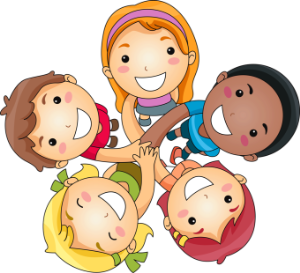 	если несколько - напишиКто такой друг?о них на этих листах,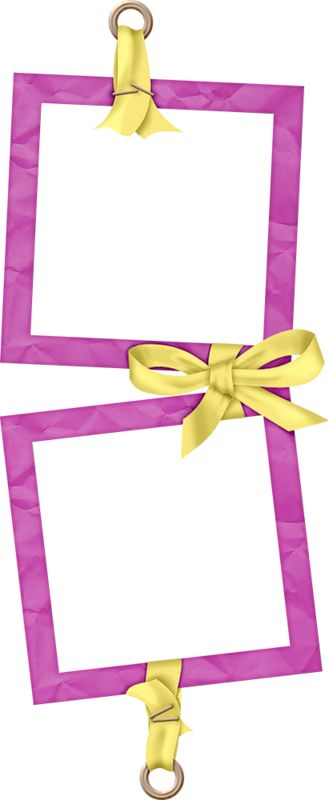                          ______________________нарисуй их______________________портретыКак зовут друга__________________День рождения__________________                                                Где он живет____________________Где и когда вы с ним встречаетесь  ____________________________________________________________ В какие игры любите играть_____________________________________________________________________________________________Приходил ли он к тебе на помощь_____________________________________________________________Как зовут друга_________________День рождения__________________Где он живет____________________Где и когда вы с ним встречаетесь  ____________________________________________________________В какие игры любите играть_______________________________________________________________________________________Приходил ли он к тебе на помощь  ___________________________________________________________________________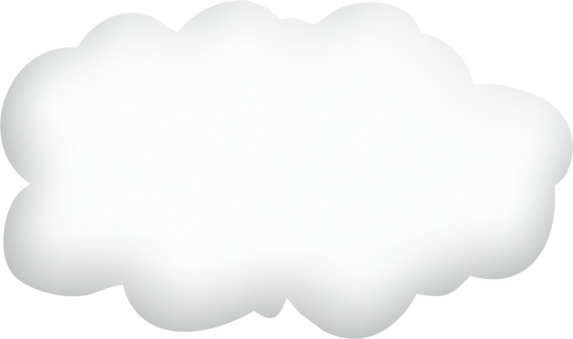 30 июля празднуютМеждународный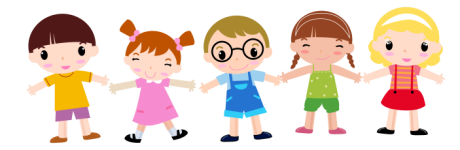 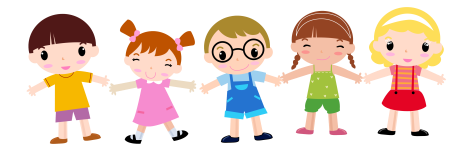 день дружбы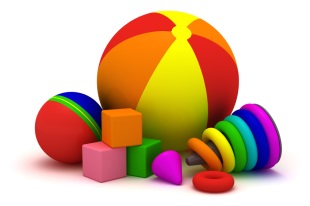 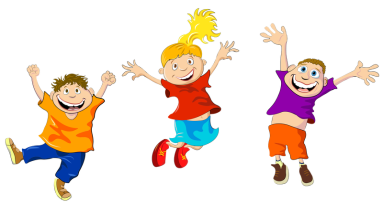 В нашей группе детского сада есть правила поведения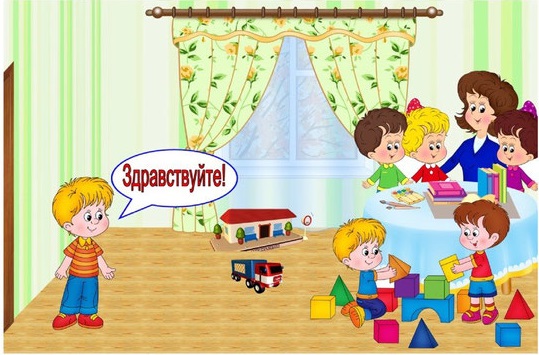 Правило № 1Придя в детский сад, не забудь поздороваться с детьми и взрослыми!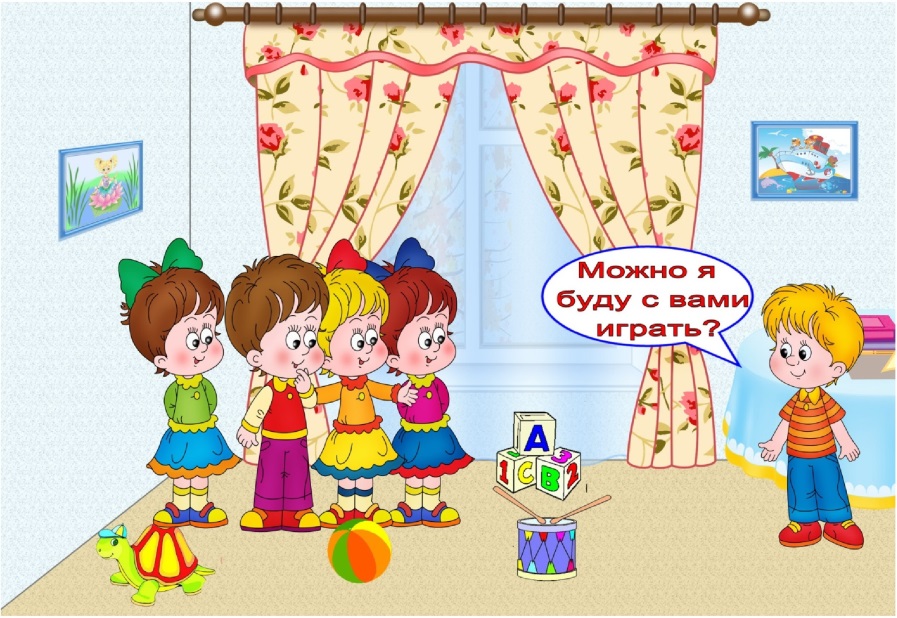 	Правило № 2	Если хочешь играть, спроси 	согласие друга!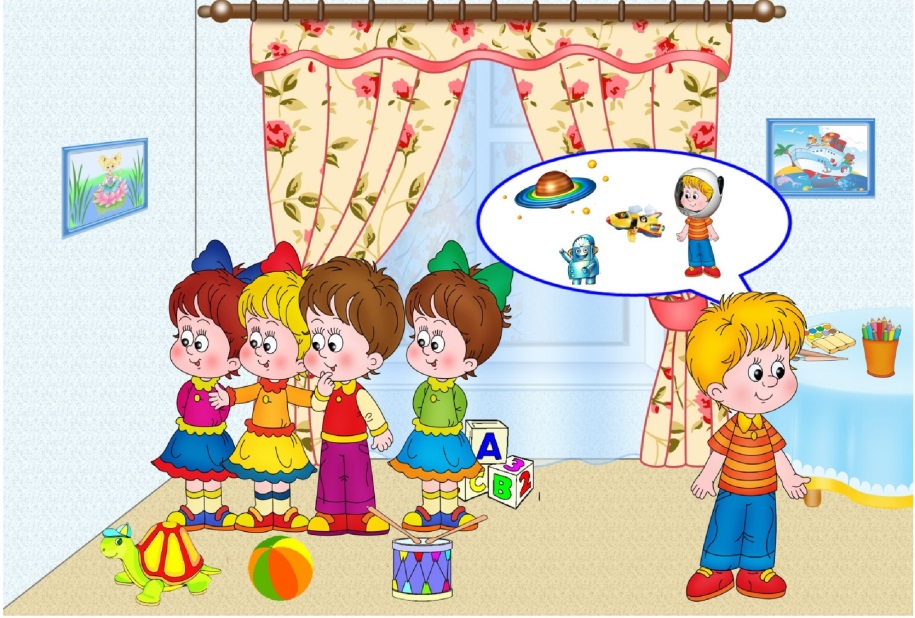 Правило № 3Если тебя в игру не принимают,не расстраивайся! Придумай другую игру!	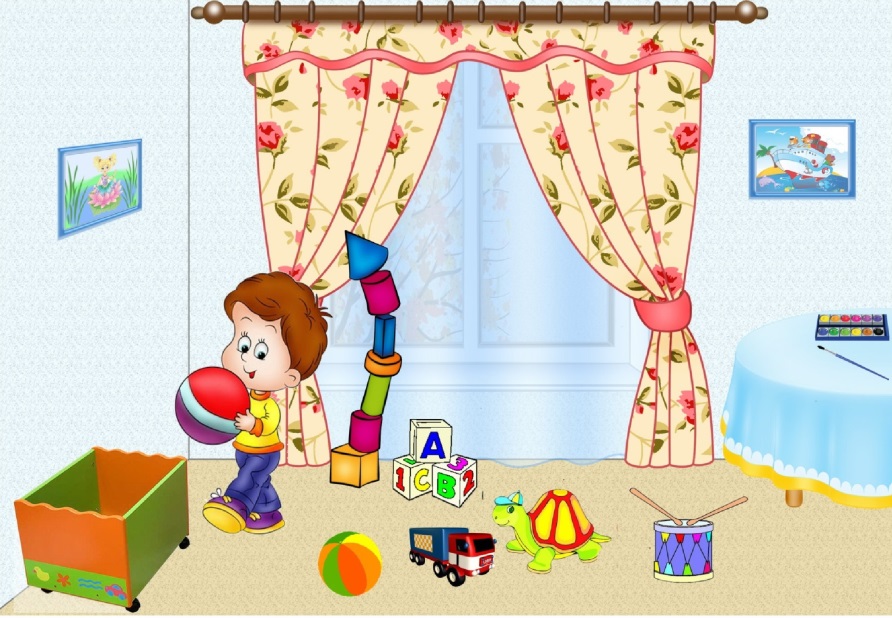 	Правило № 4                                                 Поиграл – прибери за                                                      собой игрушки!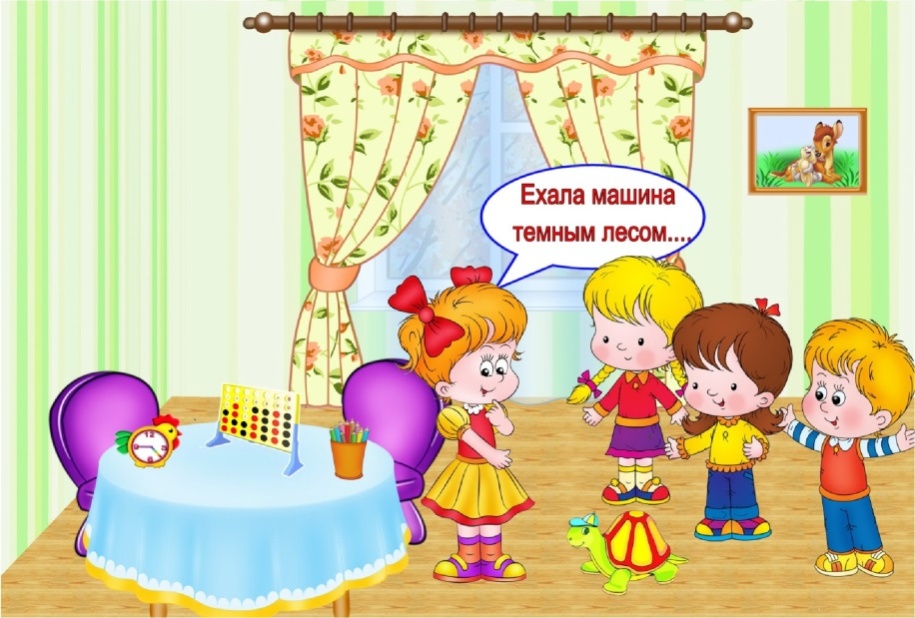 Правило № 5Если в одну игру хочется  играть нескольким ребятам    реши спор считалочкой!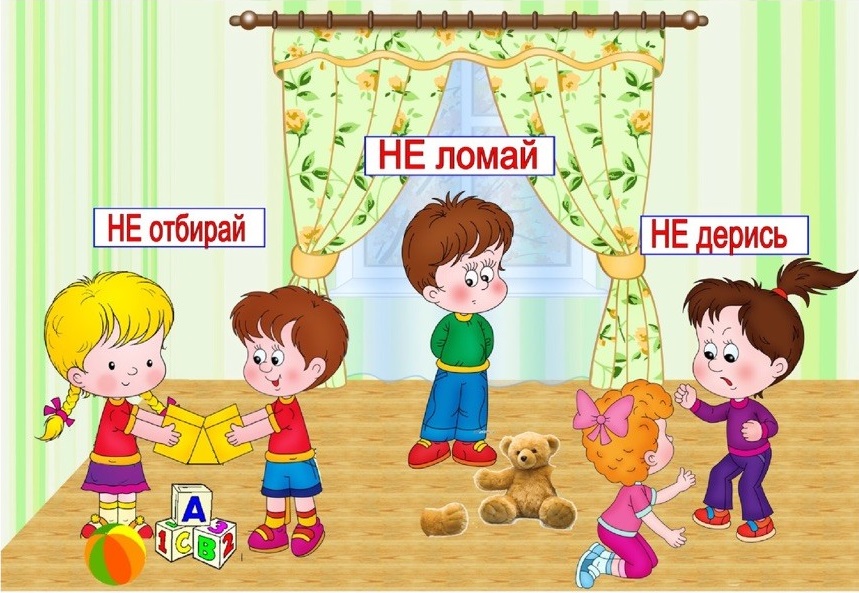 	Правило № 6	НЕ отбирай, НЕ ломай,	НЕ дерись!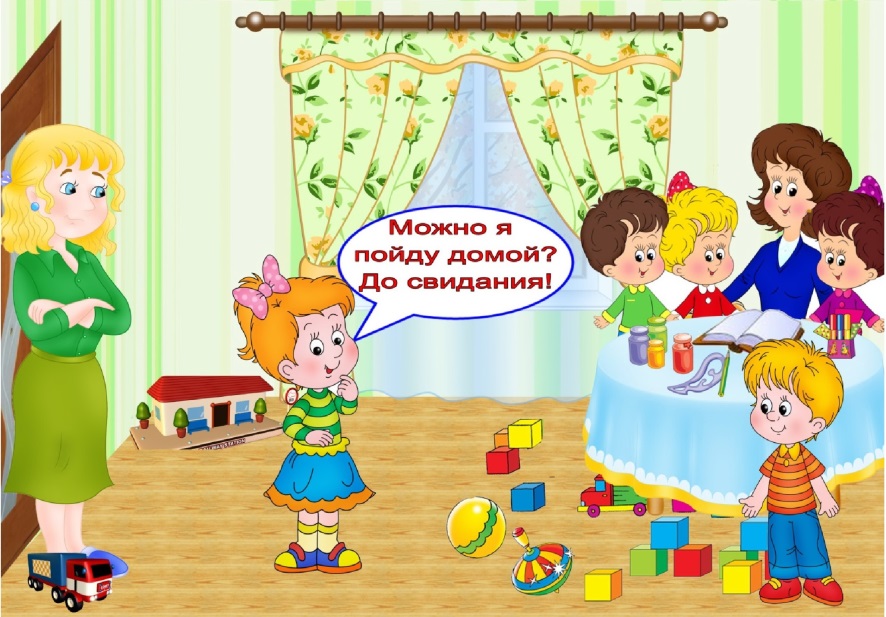 Правило № 7За тобой пришли родители, обязательно скажи воспитателю,что ты пошел домой и незабудьпопрощаться со всеми!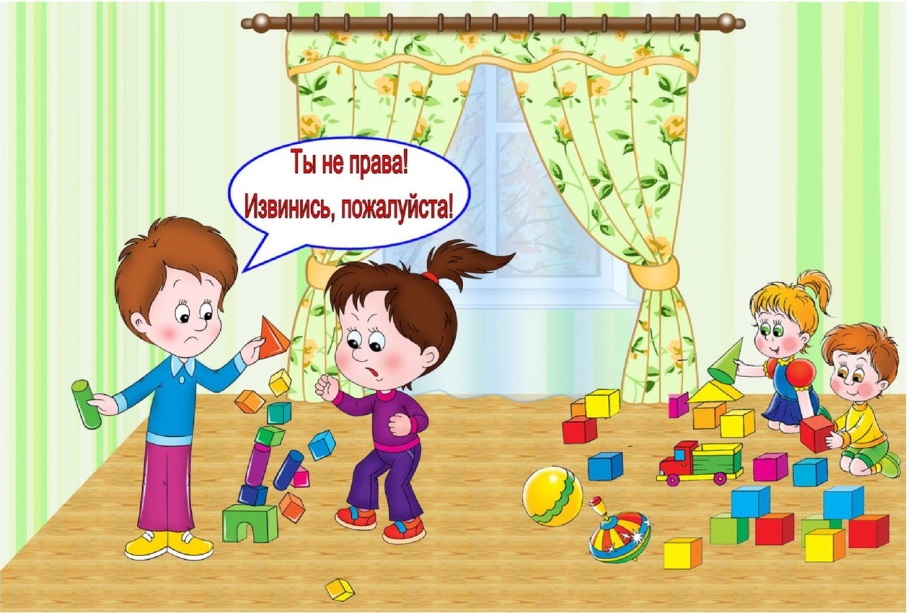 Правило № 8Если обидели, не кричи и не дерись, а напомни другу,что надо попроситьпрощения!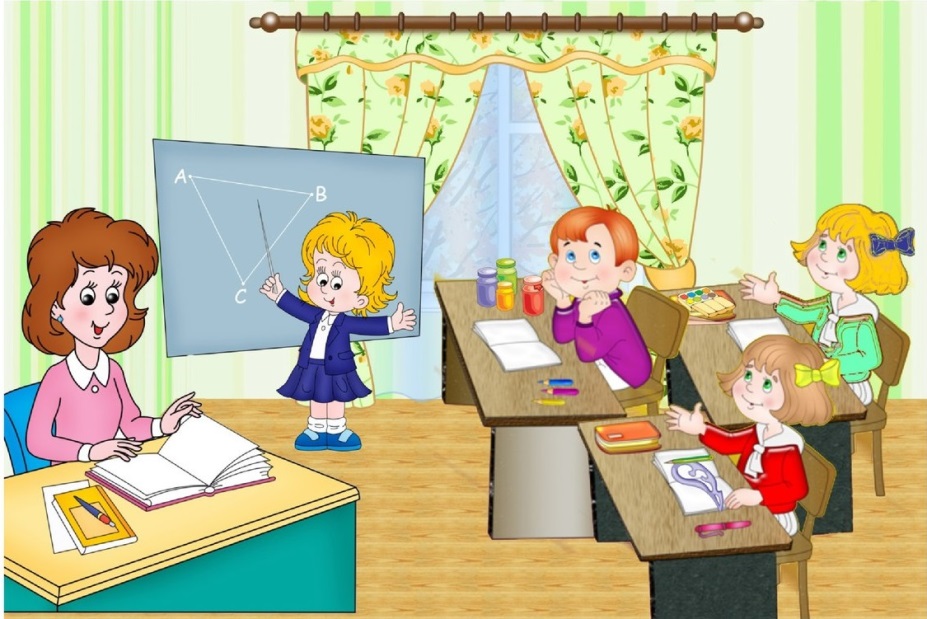 	Правило № 9	На занятиях:,                                           -один говорит, остальные                      	слушают                                            -хочешь ответить, подними                                             руку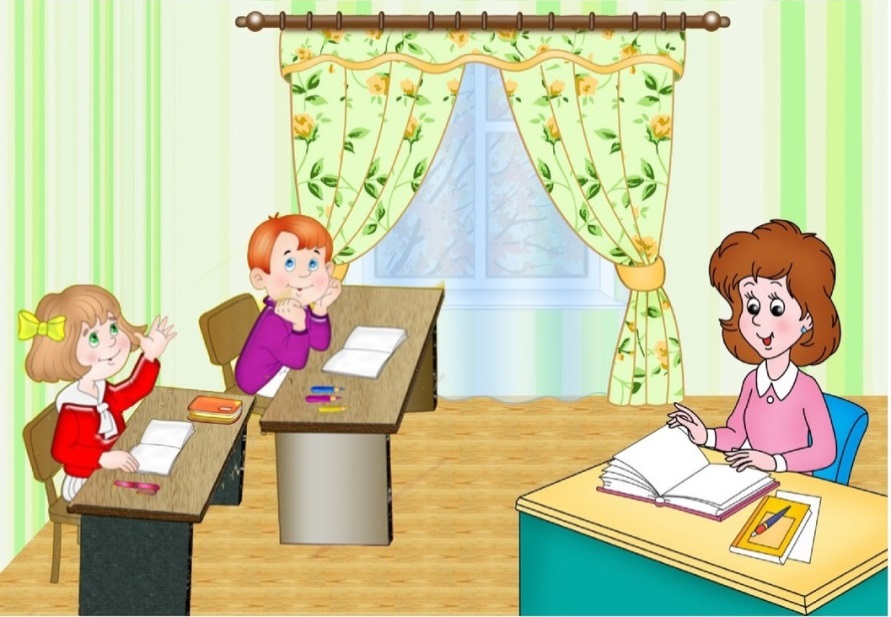 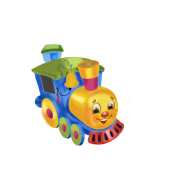 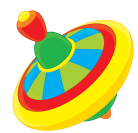 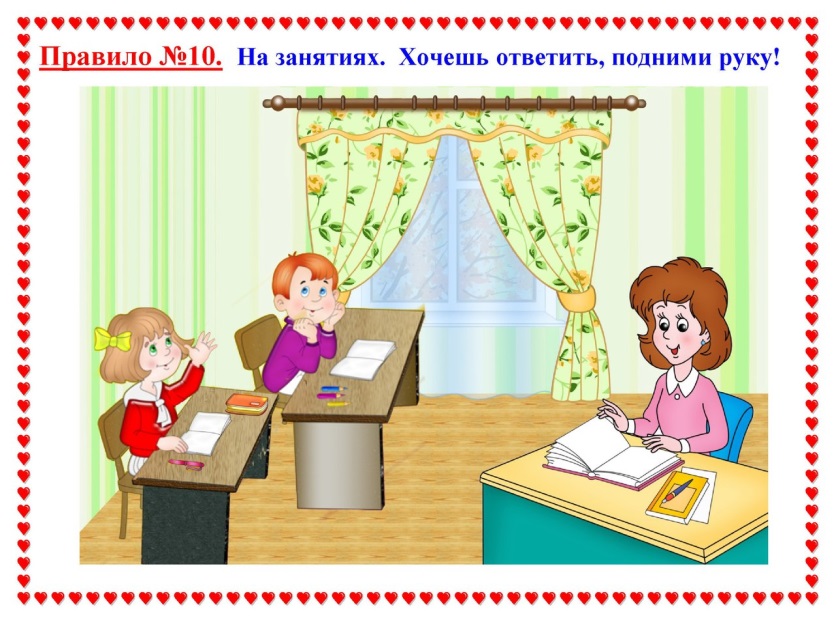 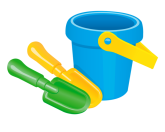 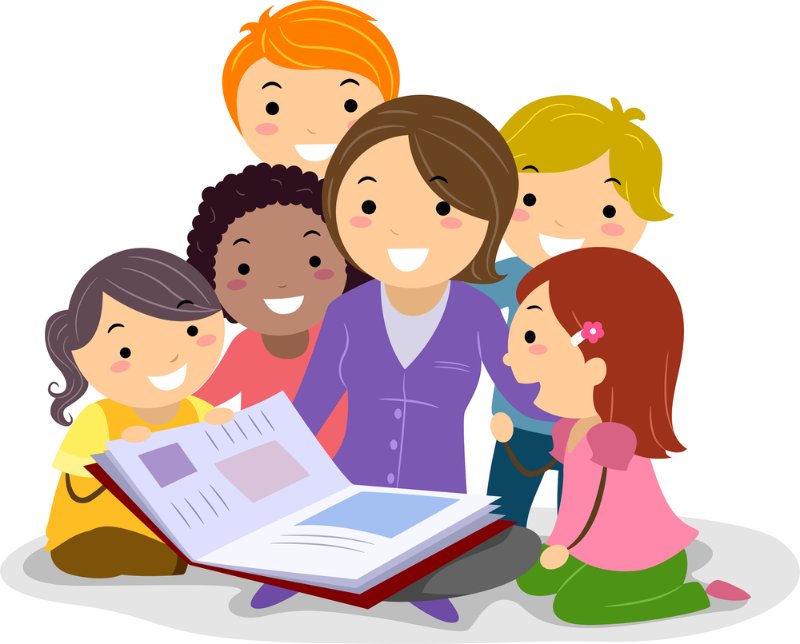 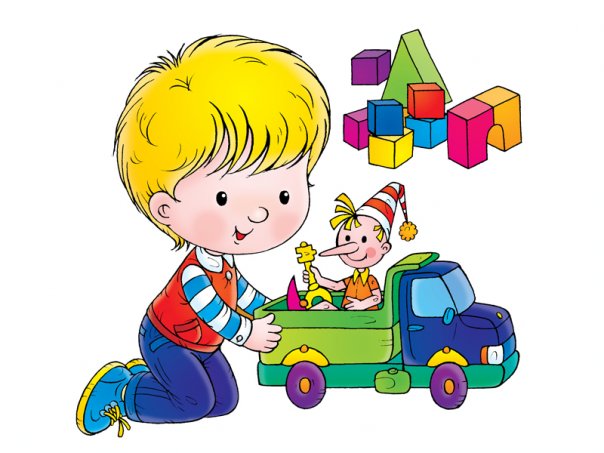 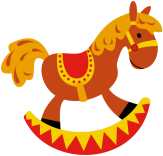 Обведи карандашом свои любимые занятия в детскомсаду "Нарисуй себя в детском саду, в своей группе".Мой любимый цветМоя любимая сказкаМой любимый мультикМое любимое время годаМой любимый праздникМое любимое животноеМоя любимая песняМое любимое блюдо и напитокЕе любимый цветЕе хобби Ее любимое время годаЕе любимый праздникЕе любимое животноеЕе любимая песняЕго любимый цветЕго хобби Его любимое время годаЕго любимый праздникЕго любимое животноеЕго любимая песня